Приложение к постановлению администрации городского округа Красногорскот 21.05.2021 № 1268/5Муниципальная программагородского округа Красногорск«Развитие инженерной инфраструктуры и энергоэффективности»на 2020-2024 годы2019г.Паспорт муниципальной программы городского округа Красногорск «Развитие инженерной инфраструктуры и энергоэффективности»Общая характеристика сферы реализации программы, основные проблемыи целесообразность их решения.Основными ресурсоснабжающими предприятиями городского округа Красногорск являются АО «Красногорская теплосеть», АО «Водоканал», ООО «Котельная Павшино», АО «Водоканал Павшино», АО «Красногорскэнергосбыт», АО «Мособлэнерго». Производственная деятельность предприятий направлена на обеспечение надлежащей эксплуатации и функционирования систем теплоснабжения, водоснабжения и водоотведения. В целях обеспечения своевременной подготовки инженерных сетей, объектов и сооружений к отопительному сезону ежегодно проводятся работы по капитальному и текущему ремонту, реконструкции, модернизации объектов жилищно-коммунального хозяйства. Администрацией городского округа Красногорск утверждается перечень основных мероприятий по подготовке жилищно-коммунального и энергетического хозяйства городского округа Красногорск к осенне-зимнему периоду, создается штаб по подготовке к отопительному периоду объектов жилищно-коммунального хозяйства, который обеспечивает оперативный контроль за ходом проводимых мероприятий ресурсоснабжающими предприятиями. Основной задачей является обеспечение минимально необходимой устойчивости функционирования систем коммунальной инфраструктуры, в т.ч. прохождение очередного отопительного сезона без аварийных случаев. Современное состояние муниципальных объектов коммунальной инфраструктуры городского округа Красногорск характеризуется высокой степенью износа основного и вспомогательного оборудования (для большинства объектов процент износа составляет 75%), обусловленного хроническим недофинансированием ремонтных работ по причине заниженных амортизационных отчислений, которые не в полном объеме учитывают затраты на эксплуатацию значительного числа объектов, не оформленных в муниципальную собственность в установленном порядке. Устаревшая система коммунальной инфраструктуры не позволяет обеспечивать соблюдение требований к качеству коммунальных услуг, поставляемых потребителям. Следствием высокой степени износа существующих коммунальных сооружений и оборудования являются сверхнормативные потери в сетях, низкий коэффициент полезного действия теплоэнергетического оборудования, повышенная аварийность. Одновременно массовое строительство объектов жилищно-гражданского, производственного и другого назначения в городском округе Красногорск обуславливает необходимость соответствующего развития коммунальной инфраструктуры. Планируемые к освоению новые площадки под жилые дома требуют дополнительной нагрузки на системы жизнеобеспечения. Реализация инвестиционных программ организаций коммунального комплекса позволит решить указанные проблемы, повысить надежность систем тепло-, электро-, водоснабжения и водоотведения, обеспечить новые объекты застройки качественными коммунальными услугами. В настоящее время, рост тарифов на энергоресурсы, является основным фактором, влияющим на снижение социально-экономического развития городского округа Красногорск, конкурентоспособности предприятий, отраслей экономики муниципального образования, эффективности муниципального управления, вызванное ростом затрат на оплату топливно-энергетических и коммунальных ресурсов, опережающих темпы экономического развития. Рост стоимости топливно-энергетических и коммунальных ресурсов приведет к следующим негативным последствиям: - росту затрат предприятий, расположенных на территории муниципального образования, на оплату топливно-энергетических и коммунальных ресурсов, которые приведут к снижению конкурентоспособности и рентабельности их деятельности; - росту стоимости жилищно-коммунальных услуг, при ограниченных возможностях населения самостоятельно регулировать объем их потребления, и снижению качества жизни населения: - снижению эффективности бюджетных расходов, вызванному ростом доли затрат на оплату коммунальных услуг в общих затратах на муниципальное управление; - опережающему росту затрат на оплату коммунальных ресурсов в расходах на содержание муниципальных учреждений здравоохранения, образования, культуры, физической культуры, спорта и работе с молодежью, вызванному этим снижению эффективности оказания услуг. Высокая энергоемкость предприятий в этих условиях может стать причиной снижения темпов роста экономики муниципального образования и налоговых поступлений в бюджеты всех уровней. Для решения проблемы необходимо осуществление комплекса мер по энергосбережению, которые заключаются в разработке, принятии и реализации согласованных действий по повышению энергетической эффективности при производстве, передаче и потреблении энергии и ресурсов других видов на территории муниципального образования и прежде всего в органах местного самоуправления, муниципальных учреждениях, муниципальных унитарных предприятиях. Программа охватывает три основные группы потребителей: коммунальное хозяйство, жилищный фонд и бюджетная сфера. Коммунальный комплекс. Эксплуатацию и обслуживание инженерных сетей и сооружений коммунального назначения, и предоставления услуг по водо-, тепло-, электроснабжению и водоотведению населению, объектам социальной сферы и прочим потребителям городского округа Красногорск осуществляется в основном ресурсоснабжающими предприятиями - АО «Красногорская теплосеть», АО «Водоканал», ООО «Котельная Павшино», АО «Водоканал Павшино», АО «Красногорскэнергосбыт», АО «Мособлэнерго». Затраты на энергетические ресурсы составляют существенную часть расходов данных организаций. В условиях увеличения тарифов и цен на энергоносители их расточительное и неэффективное использование недопустимо. На предприятиях постоянно создаются условия для повышения эффективности использования энергетических ресурсов посредством применения эффективных и высокоресурсных материалов и оборудования. Жилищный фонд. Основной задачей в жилищном фонде является реализация комплекса мер, направленных на приведение показателей энергоемкости к современным требованиям, поэтапной реализации проектов высокой энергетической эффективности на объектах муниципальной собственности. В результате проведения данных мероприятий темп роста стоимости жилищных услуг для граждан, проживающих в муниципальном жилищном фонде, не должен превысить индекса потребительских цен за соответствующий период. Для создания условий выполнения энергосберегающих мероприятий в муниципальном жилищном фонде необходимо: - принять меры по приватизации муниципального жилищного фонда; - активизировать работу по реформированию отношений в сфере управления жилищным фондом, - обеспечить в рамках муниципального заказа применение современных энергосберегающих технологий при проектировании, строительстве, реконструкции и капитальном ремонте объектов муниципального жилищного фонда; - создать условия для обеспечения жилищного фонда муниципального образования приборами учета коммунальных ресурсов и устройствами регулирования потреблении тепловой энергии, перехода на расчеты между населением и поставщиками коммунальных ресурсов, исходя из показаний приборов учета; - обеспечить доступ населения муниципального образования к информации по энергосбережению. Для реализации комплекса энергоресурсосберегающих мероприятий в жилищном фонде муниципального образования, необходимо организовать работу по: - внедрению энергосберегающих светильников, в т.ч. на базе светодиодов; - регулировке систем отопления, холодного и горячего водоснабжения; - оптимизации работы вентиляционных систем; - внедрению частотно-регулируемых приводов на электрооборудовании; - автоматизации включения-выключения внешнего освещения подъездов; - внедрению энергоэффективного внутриподъездного освещения; - модернизации тепловых пунктов; - утеплению чердачных перекрытий и подвалов; - утеплению входных дверей и окон; - промывке систем центрального отопления; - утеплению фасадов; - замене трубопроводов внутренних систем тепло- и водоснабжения с применением современных материалов и оборудования по балансировке и регулировке температурного режима. Механизм осуществление данных мероприятий предусматривает реализацию программы с использованием существующей схемы отраслевого управления, дополненной системой мониторинга и оценки достигнутых промежуточных и итоговых результатов. Бюджетная сфера. В соответствии с требованиями федерального законодательства в области энергосбережения бюджетными учреждениями подведомственными управлению образования городского округа Красногорск на начало реализации Программы выполнены энергоэффективные мероприятия в рамках реализации муниципальной программы городского округа Красногорск «Энергосбережение», в которой предусмотрены капитальные ремонты, реконструкция и строительство новых объектов, с применением новых энергоэффективных технологий, в частности замена систем отопления, установки пластиковых окон, а также полная замена всех электрических сетей в учреждениях с применением современных энергосберегающих и энергоэффективных материалов. Перечень подпрограмм и краткое их описаниеДля достижения цели муниципальной программы городского округа Красногорск «Развитие инженерной инфраструктуры и энергоэффективности" на 2020-2024 годы в состав Программы входят следующие подпрограммы: 1. «Чистая вода». 2. «Системы водоотведения». 3. «Создание условий для обеспечения качественными коммунальными услугами». 4. «Энергосбережение и повышение энергетической эффективности». 5. «Развитие газификации».6. «Обеспечивающая подпрограмма».Обобщенная характеристика основных мероприятийВ целях обеспечения комфортных условий проживания, повышения качества и условий жизни населения, рационального использования топливно-энергетических ресурсов за счет реализации энергосберегающих мероприятий на территории городского округа Красногорск, а также создание условий для перевода экономики муниципального образования на энергосберегающий путь развития на территории городского округа Красногорск необходимо реализовать следующие основные мероприятия: 1. Строительство, реконструкция (модернизация), капитальный ремонт, приобретение, монтаж и ввод в эксплуатацию объектов водоснабжения; 2. Строительство, реконструкция (модернизация), капитальный ремонт, приобретение, монтаж и ввод в эксплуатацию объектов очистки сточных вод; 3. Строительство (реконструкция), капитальный ремонт канализационных коллекторов (участков) и канализационных насосных станций;4. Строительство, реконструкция, капитальный (текущий) ремонт, приобретение, монтаж и ввод в эксплуатацию объектов коммунальной инфраструктуры;5. Проведение первоочередных мероприятий по восстановлению инфраструктуры военных городков на территории Московской области, переданных из федеральной собственности;6. Создание экономических условий для повышения эффективности работы организаций жилищно-коммунального хозяйства;7. Повышение энергетической эффективности муниципальных учреждений Московской области;8. Организация учета энергоресурсов в жилищном фонде;9. Повышение энергетической эффективности многоквартирных домов;10. Строительство газопроводов в населенных пунктах;Сроки реализации муниципальной программы: 2020-2024 годы.Состав, форма и сроки предоставления отчетности о ходе реализации мероприятий Программы.Муниципальным заказчиком и разработчиком муниципальной программы является Управление жилищно-коммунального хозяйства администрации городского округа Красногорск (далее Управление ЖКХ). Исполнителями подпрограмм и мероприятий муниципальной программы «Развитие инженерной инфраструктуры и энергоэффективности» на 2020-2024 годы является администрация городского округа Красногорск, организации всех форм собственности, привлекаемые в соответствии с законодательством.Муниципальный заказчик для реализации программы и подпрограмм: - формирует перечень мероприятий муниципальной программы и подпрограмм; - разрабатывает прогноз расходов на реализацию мероприятий муниципальной программы; - готовит предложения по привлечению средств федерального и областного бюджетов для финансирования мероприятий муниципальной программы, заключает соглашения (договоры) о намерениях, передаче субсидий из бюджета Московской области; - определяет ответственных за выполнение мероприятий муниципальной программы, обеспечивает взаимодействие между исполнителями мероприятий подпрограмм и координацию их действий по реализации подпрограмм; - осуществляет контроль реализации муниципальной программы и подпрограмм, целевым и эффективным использованием средств бюджета городского округа Красногорск, бюджета Московской области, выделенных на реализацию мероприятий программы, подпрограмм. Ответственность за реализацию и обеспечение достижения значений количественных и качественных показателей эффективности реализации муниципальной программы, подпрограмм несет Управление ЖКХ администрации городского округа Красногорск. 2. С целью контроля за реализацией Программы муниципальный заказчик представляет отчеты о ходе исполнения Программы: по итогам полугодия, по итогам года и по окончании срока реализации Программы в отдел муниципальных программ и целевых показателей администрации городского округа Красногорск. З. Представление муниципальным заказчиком отчета по итогам за полугодие. Муниципальный заказчик по итогам за полугодие до 20 числа месяца, следующего за отчётным полугодием, направляет в отдел муниципальных программ и целевых показателей администрации городского округа Красногорск оперативный отчет. 4.Представление отчета по итогам года. Ежегодно в срок до 20 февраля года, следующего за отчетным годом, муниципальный заказчик направляет в отдел муниципальных программ и целевых показателей администрации городского округа Красногорск годовой отчет. 5. После окончания срока реализации Программы муниципальный заказчик в срок до 1 марта года, следующего за отчётным, представляет в отдел муниципальных программ и целевых показателей администрации городского округа Красногорск итоговый отчет для оценки эффективности реализации Программы.Планируемые результаты реализации муниципальной программы городского округа Красногорск«Развитие инженерной инфраструктуры и энергоэффективности»Методика расчета значений планируемых результатов реализации муниципальной программы «Развитие инженерной инфраструктуры и энергоэффективности»Паспорт подпрограммы I «Чистая вода»Общая характеристика сферы реализации подпрограммы I «Чистая вода», основные проблемы и целесообразность их решения.Обеспечение населения чистой питьевой водой является одним из важнейших направлений социально-экономического развития городского округа Красногорск. Доступность и качество питьевой воды определяют здоровье населения и качество жизни. Отсутствие чистой воды является основной причиной распространения кишечных инфекций, гепатита и болезней желудочно-кишечного тракта, увеличивается степень риска возникновения водно-зависимых патологий и усиливается воздействие на организм человека канцерогенных и мутагенных факторов. До 20 % всех заболеваний может быть связано с неудовлетворительным качеством воды. В отдельных случаях отсутствие доступа к чистой воде приводит к массовым заболеваниям и распространению эпидемий. Основными ресурсоснабжающими предприятиями являются АО «Водоканал» АО «Водоканал Павшино». Производственная деятельность предприятий направлена на обеспечение надлежащей эксплуатации и функционирования систем водоснабжения и канализации. Водоснабжение, водоотведение. Систему водоснабжения и водоотведения городского округа Красногорск составляют 60 водозаборных узлов, 36 насосных станций водопровода, 38 канализационных насосных станций, 419,1 км водопроводных сетей, 345,4 км канализационных сетей. Водоучет ведется на протяжении всего технологического процесса: приборы учета воды установлены на всех ВЗУ, на входе в накопительные резервуары, на выходе насосных станций. К приоритетным направлениям развития водохозяйственного комплекса относятся совершенствование технологии подготовки питьевой воды, реконструкция, модернизация и строительство водопроводных сооружений, в том числе использование наиболее экологически безопасных и эффективных реагентов для очистки воды. Обобщённая характеристика основных мероприятийЦелью подпрограммы I «Чистая вода» является обеспечение потребителей городского округа Красногорск питьевой водой, соответствующей требованиям безопасности и безвредности, установленным санитарно- эпидемиологическими правилами и нормами. Для достижения указанной цели необходимо выполнение основного мероприятия: «Строительство, реконструкция (модернизация), капитальный ремонт, приобретение, монтаж и ввод в эксплуатацию объектов водоснабжения» и реализация Федерального проекта «Чистая вода».Перечень мероприятий подпрограммы I «Чистая вода»Паспорт подпрограммы II «Системы водоотведения»Общая характеристика сферы реализации подпрограммы II «Системы водоотведения», основные проблемы и целесообразность их решения.Проблема очистки сточных вод является одним из основных вопросов экологической безопасности. К сожалению, и в промышленных масштабах, и в условиях применения бытовых канализационных сетей достаточно часто уделяется недостаточное количество внимания очистке стоков. В систему центральной канализации зачастую попадают всевозможные отходы, в которых значительно превышаются предельно допустимые показатели сточных вод по различным критериям. Очистка сточных вод проводится с целью устранения вредных и опасных свойств, которые могут привести к пагубным последствиям в окружающей среде. Применение технологий очистки направлено на нейтрализацию, обезвреживание или утилизацию вредных компонентов. В настоящий момент в городском округе Красногорск существуют технические и технологические проблемы в системах водоотведения: -	канализационные сети имеют высокий процент износа и требуют реконструкции; -	степень очистки сточных вод, в ряде случаев, не отвечает нормативным требованиям.  Принципами развития централизованной системы водоотведения являются: - постоянное улучшение качества предоставляемых услуг водоотведения потребителям (абонентам); - постоянное совершенствование системы водоотведения путем планирования, реализации, проверки и корректировки технических решений и мероприятий. Обобщённая характеристика основных мероприятийЦелью подпрограммы II «Системы водоотведения» является очистка сточных вод до нормативных значений.  	Для достижения указанной цели необходимо выполнение следующего основного мероприятия: -	Строительство, реконструкция, капитальный ремонт, приобретение, монтаж и ввод в эксплуатацию объектов очистки сточных вод на территории го Красногорск.Перечень мероприятий подпрограммы II «Системы водоотведения»Паспорт подпрограммы III«Создание условий для обеспечения качественными коммунальными услугами»Общая характеристика сферы реализации подпрограммы III«Создание условий для обеспечения качественными коммунальными услугами», основные проблемы и целесообразность их решения.Развитие коммунального комплекса городского округа Красногорск направлено на повышение качества жилищно-коммунальных услуг, создание наиболее благоприятных и отвечающих современным требованиям условий проживания граждан. Эксплуатацию и обслуживание инженерных сетей и сооружений коммунального назначения, и предоставления услуг по водо-, тепло-, электроснабжению и водоотведению населению, объектам социальной сферы и прочим потребителям городского округа Красногорск осуществляют в основном АО «Красногорская теплосеть», АО «Водоканал», ООО «Котельная Павшино», АО «Водоканал Павшино», АО «Красногорскэнергосбыт», АО «Мособлэнерго».Производственная деятельность данных предприятий направлена на обеспечение надлежащей эксплуатации и функционирования систем теплоснабжения, водоснабжения, водоотведения и энергоснабжения.  В целях обеспечения своевременной подготовки инженерных сетей, объектов и сооружений к отопительному сезону ежегодно проводятся работы по капитальному и текущему ремонту, реконструкции, модернизации объектов ЖКХ.  Администрацией городского округа Красногорск утверждается перечень основных мероприятий по подготовке жилищно-коммунального и энергетического хозяйства городского округа Красногорск к осенне-зимнему периоду, создается штаб по подготовке к отопительному периоду объектов ЖКХ, который обеспечивает оперативный контроль за ходом проводимых мероприятий ресурсоснабжающими предприятиями. Основной задачей является обеспечение минимально необходимой устойчивости функционирования систем коммунальной инфраструктуры, в т.ч. прохождение очередного отопительного сезона без аварийных случаев. Современное состояние муниципальных объектов коммунальной инфраструктуры городского округа Красногорск характеризуется высокой степенью износа основного и вспомогательного оборудования (для большинства объектов процент износа составляет 75%), обусловленного хроническим недофинансированием ремонтных работ по причине заниженных амортизационных отчислений, которые не в полном объеме учитывают затраты на эксплуатацию значительного числа объектов, не оформленных в муниципальную собственность в установленном порядке.  Устаревшая система коммунальной инфраструктуры не позволяет обеспечивать соблюдение требований к качеству коммунальных услуг, поставляемых потребителям. Следствием высокой степени износа существующих коммунальных сооружений и оборудования являются сверхнормативные потери в сетях, низкий коэффициент полезного действия теплоэнергетического оборудования, повышенная аварийность. Одновременно массовое строительство объектов жилищно-гражданского, производственного и другого назначения в поселениях района обуславливает необходимость соответствующего развития коммунальной инфраструктуры. Планируемые к освоению новые площадки под жилые дома требуют дополнительной нагрузки на системы жизнеобеспечения. Реализация инвестиционных программ организаций коммунального комплекса позволит решить указанные проблемы, повысить надежность систем тепло-, электро-, водоснабжения и водоотведения, обеспечить новые объекты застройки качественными коммунальными услугами. Обобщённая характеристика основных мероприятийЦелью подпрограммы III «Создание условий для обеспечения качественными жилищно-коммунальными услугами» является повышение качества жилищно-коммунальных услуг и создание наиболее благоприятных и отвечающих современным требованиям условий проживания населения городского округа Красногорск. Для достижения указанной цели необходимо выполнение основного мероприятия: Строительство, реконструкция, капитальный ремонт, приобретение, монтаж и ввод в эксплуатацию объектов коммунальной инфраструктуры на территории го Красногорск. Перечень мероприятий подпрограммы III«Создание условий для обеспечения качественными коммунальными услугами»Паспорт подпрограммы IV«Энергосбережение и повышение энергетической эффективности»Общая характеристика сферы реализации подпрограммы IV«Энергосбережение и повышение энергетической эффективности», основные проблемы и целесообразность их решения.В настоящее время, рост тарифов на энергоресурсы, является основным фактором, влияющим на снижение социально-экономического развития городского округа Красногорск, конкурентоспособности предприятий, отраслей экономики муниципального образования, эффективности муниципального управления, вызванного ростом затрат на оплату топливно-энергетических и коммунальных ресурсов, опережающих темпы экономического развития.  Рост стоимости топливно-энергетических и коммунальных ресурсов приведет к следующим негативным последствиям: -	росту затрат предприятий, расположенных на территории муниципального образования, на оплату топливно-энергетических и коммунальных ресурсов, которые приведут к снижению конкурентоспособности и рентабельности их деятельности; -	росту стоимости жилищно-коммунальных услуг при ограниченных возможностях населения самостоятельно регулировать объем их потребления и снижению качества жизни населения: -	снижению эффективности бюджетных расходов, вызванному ростом доли затрат на оплату коммунальных услуг в общих затратах на муниципальное управление; -	опережающему росту затрат на оплату коммунальных ресурсов в расходах на содержание муниципальных учреждений здравоохранения, образования, культуры, физической культуры, спорта и делам молодежи, вызванному этим снижению эффективности оказания услуг.  Высокая энергоемкость предприятий в этих условиях может стать причиной снижения темпов роста экономики муниципального образования и налоговых поступлений в бюджеты всех уровней.  Для решения проблемы необходимо осуществление комплекса мер по энергосбережению, которые заключаются в разработке, принятии и реализации согласованных действий по повышению энергетической эффективности при производстве, передаче и потреблении энергии и ресурсов других видов на территории муниципального образования и прежде всего в органах местного самоуправления, муниципальных учреждениях, муниципальных унитарных предприятиях. Коммунальный комплекс. Эксплуатацию и обслуживание инженерных сетей и сооружений коммунального назначения, и предоставления услуг по водо-, тепло-, электроснабжению и водоотведению населению, объектам социальной сферы и прочим потребителям городского округа Красногорск осуществляется в основном ресурсоснабжающими предприятиями - АО «Красногорская теплосеть», АО «Водоканал», ООО «Котельная Павшино», АО «Водоканал Павшино»,                                                                        АО «Красногорскэнергосбыт», АО «Мособлэнерго». Затраты на энергетические ресурсы составляют существенную часть расходов данных организаций. В условиях увеличения тарифов и цен на энергоносители их расточительное и неэффективное использование недопустимо. На предприятиях постоянно создаются условия для повышения эффективности использования энергетических ресурсов посредством применения эффективных и высокоресурсных материалов и оборудования. Жилищный фонд.  Основной задачей в жилищном фонде является реализация комплекса мер, направленных на приведение показателей энергоемкости к современным требованиям, поэтапной реализации проектов высокой энергетической эффективности на объектах муниципальной собственности.   В результате проведения данных мероприятий темп роста стоимости жилищных услуг для граждан, проживающих в муниципальном жилищном фонде, не должен превысить индекса потребительских цен за соответствующий период. Для создания условий выполнения энергосберегающих мероприятий в муниципальном жилищном фонде необходимо: -	принять меры по приватизации муниципального жилищного фонда;  -	активизировать работу по реформированию отношений в сфере управления жилищным фондом;  -	обеспечить в рамках муниципального заказа применение современных энергосберегающих технологий при проектировании, строительстве, реконструкции и капитальном ремонте объектов муниципального жилищного фонда; -	создать условия для обеспечения жилищного фонда муниципального образования приборами учета коммунальных ресурсов и устройствами регулирования потреблении тепловой энергии, перехода на расчеты между населением и поставщиками коммунальных ресурсов, исходя из показаний приборов учета; -	обеспечить доступ населения муниципального образования к информации по энергосбережению.  Для реализации комплекса энерго-ресурсосберегающих мероприятий в жилищном фонде муниципального образования, необходимо организовать работу по: -      внедрению энергосберегающих светильников, в т.ч. на базе светодиодов; -	регулировке систем отопления, холодного и горячего водоснабжения; -	оптимизации работы вентиляционных систем; -	внедрению частотно-регулируемых приводов на электрооборудовании; -	автоматизации включения-выключения внешнего освещения подъездов; -	внедрению энергоэффективного внутриподъездного освещения; -	модернизации тепловых пунктов; -	утеплению чердачных перекрытий и подвалов; -	утеплению входных дверей и окон; -	промывке систем центрального отопления; -	утеплению фасадов; -	замене трубопроводов внутренних систем тепло- и водоснабжения с применением современных материалов и оборудования по балансировке и регулировке температурного режима.  Механизм осуществление данных мероприятий предусматривает реализацию программы с использованием существующей схемы отраслевого управления, дополненной системой мониторинга и оценки достигнутых промежуточных и итоговых результатов.  Бюджетная сфера. В соответствии с требованиями федерального законодательства в области энергосбережения бюджетными учреждениями подведомственными управлению образования городского округа Красногорск на начало реализации Программы выполнены энергоэффективные мероприятия в рамках реализации муниципальной программы городского округа Красногорск «Энергосбережение», в которой предусмотрены капитальные ремонты, реконструкция и строительство новых объектов, с применением новых энергоэффективных технологий, в частности замена систем отопления, установки пластиковых окон, а также полная замена всех электрических сетей в учреждениях с применением современных энергосберегающих и энергоэффективных материалов.Обобщённая характеристика основных мероприятий Основной целью подпрограммы является обеспечение рационального использования топливно-энергетических ресурсов за счет реализации энергосберегающих мероприятий на территории городского округа Красногорск, также создание условий для перевода экономики муниципального образования на энергосберегающий путь развития. Для достижения поставленных целей в ходе реализации подпрограммы в сферах деятельности муниципальных предприятий, организаций и учреждений, реализующих свою деятельность на территории городского округа, необходимо выполнение следующих основных мероприятий: - Организация учета энергетических ресурсов в бюджетной сфере; - Организация учета энергетических ресурсов в жилищном фонде; - Повышение энергетической эффективности в бюджетной сфере.Перечень мероприятий подпрограммы IV«Энергосбережение и повышение энергетической эффективности»Паспорт подпрограммы VI«Развитие газификации»Общая характеристика сферы реализации подпрограммы VI«Развитие газификации». основные проблемы, решаемые посредством мероприятий                Целью подпрограммы является обеспечение надёжности газоснабжения населения путём реализации мероприятий, направленных на содержание и текущий и капитальный ремонт объектов газоснабжения, находящихся в муниципальной собственности городского округа Красногорск, а также бесхозных объектов газоснабжения, находящихся на территории городского округа Красногорск.                Основным мероприятием подпрограммы, решение которой обеспечивает достижение цели подпрограммы, является «Строительство газопроводов в населенных пунктах»Перечень мероприятий подпрограммы VI«Развитие газификации»Паспорт подпрограммы VIII«Обеспечивающая подпрограмма»Общая характеристика сферы реализации подпрограммы VIII«Обеспечивающая подпрограмма». основные проблемы, решаемые посредством мероприятий                Целью подпрограммы является обеспечение деятельности отдела административно-технического надзора управления благоустройства администрации городского округа Красногорск, реализующего мероприятия муниципальной программы на территории городского округа Красногорск.                Основным мероприятием подпрограммы, решение которой обеспечивает достижение цели подпрограммы, является «Создание условий для реализации полномочий органов местного самоуправления».Перечень мероприятий подпрограммы VIII«Обеспечивающая подпрограмма»Адресный перечень объектов строительства (реконструкции) муниципальной собственности городского округа Красногорк, финансирование которых предусмотрено подпрограммой I «Чистая вода»мероприятием 02.01.  «Строительство и реконструкция объектов водоснабжения»Адресный перечень строительства и реконструкция (модернизация) объектов питьевого водоснабжения, финансирование которых предусмотрено мероприятием F5.01 - Финансовое обеспечение (возмещение) затрат, связанных со строительством и реконструкциейобъектов водоснабжения, основного мероприятия F5 – Реализация Федерального проекта «Чистая вода» в рамках реализации национального проекта «Жильё и городская среда»Адресный перечень объектов строительства (реконструкции) муниципальной собственности городского округа Красногорк, финансирование которых предусмотрено подпрограммой II «Системы водоотведения»мероприятием 01.02.  «Строительство и реконструкция объектов очистки сточных вод»Адресный перечень капитального ремонта (ремонта) объектов муниципальной собственности городского округа Красногорк, финансирование которых предусмотрено подпрограммой II «Системы водоотведения»мероприятием 02.01.  «Капитальный ремонт канализационных коллекторов и канализационных насосных станций»Адресный перечень объектов строительства (реконструкции) муниципальной собственности городского округа Красногорк, финансирование которых предусмотрено подпрограммой II «Системы водоотведения»мероприятием 02.02.  «Строительство (реконструкция) канализационных коллекторов, канализационных насосных станций объектов водоснабжения»Адресный перечень объектов строительства (реконструкции)муниципальной собственности городского округа Красногорк, финансирование которых предусмотрено подпрограммой III «Создание условий для обеспечения качественными жилищно-коммунальными услугами»мероприятием 02.02.  «Строительство и реконструкция объектов коммунальной инфраструктуры»Координатор муниципальной программыЗаместитель главы администрации городского округа Красногорск по жилищно-коммунальному хозяйствуЗаместитель главы администрации городского округа Красногорск по жилищно-коммунальному хозяйствуЗаместитель главы администрации городского округа Красногорск по жилищно-коммунальному хозяйствуЗаместитель главы администрации городского округа Красногорск по жилищно-коммунальному хозяйствуЗаместитель главы администрации городского округа Красногорск по жилищно-коммунальному хозяйствуЗаместитель главы администрации городского округа Красногорск по жилищно-коммунальному хозяйствуМуниципальный заказчик    
муниципальной программы   Управление жилищно-коммунального хозяйства администрации городского округа КрасногорскУправление жилищно-коммунального хозяйства администрации городского округа КрасногорскУправление жилищно-коммунального хозяйства администрации городского округа КрасногорскУправление жилищно-коммунального хозяйства администрации городского округа КрасногорскУправление жилищно-коммунального хозяйства администрации городского округа КрасногорскУправление жилищно-коммунального хозяйства администрации городского округа КрасногорскЦели муниципальной программы                   Обеспечение комфортных условий проживания, повышение качества и условий жизни населения на территории городского округа КрасногорскОбеспечение комфортных условий проживания, повышение качества и условий жизни населения на территории городского округа КрасногорскОбеспечение комфортных условий проживания, повышение качества и условий жизни населения на территории городского округа КрасногорскОбеспечение комфортных условий проживания, повышение качества и условий жизни населения на территории городского округа КрасногорскОбеспечение комфортных условий проживания, повышение качества и условий жизни населения на территории городского округа КрасногорскОбеспечение комфортных условий проживания, повышение качества и условий жизни населения на территории городского округа КрасногорскПеречень подпрограмм        Чистая водаСистемы водоотведенияСоздание условий для обеспечения качественными коммунальными услугамиЭнергосбережение и повышение энергетической эффективностиVI.  Развитие газификацииVIII. Обеспечивающая подпрограммаЧистая водаСистемы водоотведенияСоздание условий для обеспечения качественными коммунальными услугамиЭнергосбережение и повышение энергетической эффективностиVI.  Развитие газификацииVIII. Обеспечивающая подпрограммаЧистая водаСистемы водоотведенияСоздание условий для обеспечения качественными коммунальными услугамиЭнергосбережение и повышение энергетической эффективностиVI.  Развитие газификацииVIII. Обеспечивающая подпрограммаЧистая водаСистемы водоотведенияСоздание условий для обеспечения качественными коммунальными услугамиЭнергосбережение и повышение энергетической эффективностиVI.  Развитие газификацииVIII. Обеспечивающая подпрограммаЧистая водаСистемы водоотведенияСоздание условий для обеспечения качественными коммунальными услугамиЭнергосбережение и повышение энергетической эффективностиVI.  Развитие газификацииVIII. Обеспечивающая подпрограммаЧистая водаСистемы водоотведенияСоздание условий для обеспечения качественными коммунальными услугамиЭнергосбережение и повышение энергетической эффективностиVI.  Развитие газификацииVIII. Обеспечивающая подпрограммаИсточники финансирования    
муниципальной программы,в том числе по годам: Расходы (тыс. рублей) Расходы (тыс. рублей) Расходы (тыс. рублей) Расходы (тыс. рублей) Расходы (тыс. рублей) Расходы (тыс. рублей) Источники финансирования    
муниципальной программы,в том числе по годам: Всего20202021202220232024Средства Федерального бюджета41 893,20023 002,718 890,5000Средства бюджета Московской области990 669,7597 021,30209 329,57614 279,8870 0390Средства бюджета городского округа Красногорск1 099 399,11308 302,29380 616,25249 709,71160 770,860Внебюджетные источники11 996,8200011 996,820Всего, в том числе по годам:2 143 958,88 405 323,59612 948,52882 880,09242 806,680№ п/пПланируемые результаты реализации муниципальной программы/подпрограммы (показатели реализации мероприятий)Тип показателяЕдиница измеренияБазовое значение на начало реализации программыПланируемое значение по годам реализацииПланируемое значение по годам реализацииПланируемое значение по годам реализацииПланируемое значение по годам реализацииПланируемое значение по годам реализацииНомер основного мероприятия в перечне мероприятий подпрограммы№ п/пПланируемые результаты реализации муниципальной программы/подпрограммы (показатели реализации мероприятий)Тип показателяЕдиница измеренияБазовое значение на начало реализации программы2020202120222023 202412345678910111. Подпрограмма   I. «Чистая вода»Подпрограмма   I. «Чистая вода»Подпрограмма   I. «Чистая вода»х1.1Увеличение доли населения, обеспеченного доброкачественной питьевой водой из централизованных источников водоснабженияРегиональный проект «Чистая вода»%/чел.0000,006 00Основное мероприятие 02.Строительство, реконструкция, капитальный ремонт, приобретение, монтаж и ввод в эксплуатацию объектов водоснабжения на территории муниципальных образований Московской областиОсновное мероприятие F5 - Федеральный проект «Чистая вода» в рамках реализации национального проекта «Жильё и городская среда»1.2.Количество созданных и восстановленных ВЗУ, ВНС и станций водоподготовкиОбращение Губернатора Московской областиединица130000Основное мероприятие 02.Строительство, реконструкция, капитальный ремонт, приобретение, монтаж и ввод в эксплуатацию объектов водоснабжения на территории муниципальных образований Московской области2. Подпрограмма II. «Системы водоотведения»Подпрограмма II. «Системы водоотведения»Подпрограмма II. «Системы водоотведения»х2.1.Количество созданных и восстановленных объектов очистки сточных вод суммарной производительностью.Отраслевойед./тыс. куб. м00001/481,040Основное мероприятие 01 - Строительство, реконструкция (модернизация), капитальный ремонт, приобретение, монтаж и ввод в эксплуатацию объектов очистки сточных вод на территории муниципальных образований Московской области2.2. Количество построенных, реконструированных, отремонтированных коллекторов (участков), канализационных насосных станций, единицОбращение Губернатора Московской областиединица110000Основное мероприятие 02.Строительство (реконструкция), капитальный ремонт канализационных коллекторов (участков) и канализационных насосных станций на территории муниципальных образований Московской области2.3.Прирост мощности очистных сооружений, обеспечивающих сокращение отведения в реку Волгу загрязненных сточных водРегиональный проект «Оздоровление Волги»куб.км/год00000,481 0Основное мероприятие 01 - Строительство, реконструкция (модернизация), капитальный ремонт, приобретение, монтаж и ввод в эксплуатацию объектов очистки сточных вод на территории муниципальных образований Московской области3.Подпрограмма III. «Создание условий для обеспечения качественными коммунальными услугами»Подпрограмма III. «Создание условий для обеспечения качественными коммунальными услугами»Подпрограмма III. «Создание условий для обеспечения качественными коммунальными услугами»Подпрограмма III. «Создание условий для обеспечения качественными коммунальными услугами»Подпрограмма III. «Создание условий для обеспечения качественными коммунальными услугами»Подпрограмма III. «Создание условий для обеспечения качественными коммунальными услугами»Подпрограмма III. «Создание условий для обеспечения качественными коммунальными услугами»Подпрограмма III. «Создание условий для обеспечения качественными коммунальными услугами»Подпрограмма III. «Создание условий для обеспечения качественными коммунальными услугами»Подпрограмма III. «Создание условий для обеспечения качественными коммунальными услугами»Подпрограмма III. «Создание условий для обеспечения качественными коммунальными услугами»3.1.Доля актуальных схем теплоснабжения, водоснабжения и водоотведения, программ комплексного развития систем коммунальной инфраструктурыПриоритетныйЦелевой показатель%.100100100100100100Основное мероприятие 05.Мониторинг разработки и утверждения схем водоснабжения и водоотведения, теплоснабжения, а также программ комплексного развития систем коммунальной инфраструктуры городских округов3.2.Количество созданных и восстановленных объектов коммунальной инфраструктуры (котельные, ЦТП, сети)Обращение Губернатора Московской областиединица612000Основное мероприятие 02 - Строительство, реконструкция, капитальный ремонт, приобретение, монтаж и ввод в эксплуатацию объектов коммунальной инфраструктуры на территории муниципальных образований Московской области3.3.Количество созданных и восстановленных объектов инженерной инфраструктуры на территории военных городков Московской областиОбращение Губернатора Московской областиединица000000Основное мероприятие 03.Проведение первоочередных мероприятий по восстановлению инфраструктуры военных городков на территории Московской области, переданных из федеральной собственности3.4Погашение просроченной задолженности управляющих организаций, поставщиков ресурсов (ресурсоснабжающих, теплоснабжающих организаций, гарантирующих организаций) (далее – поставщики ресурсов) перед поставщиками энергоресурсов (газа, электроэнергии, тепловой энергии) путем возмещения части недополученных доходов управляющих организаций, поставщиков ресурсов, образовавшихся в связи с задолженностью населения по оплате за жилое помещение и коммунальные услуги и (или) ликвидированных в установленном законодательством порядке юридических лиц, оказывавших услуги в сфере жилищно-коммунального хозяйства за потребленные ресурсы (газ, электроэнергию, тепловую энергию и воду), признанной невозможной к взысканиюПо соглашениюТыс. руб.09 0000000Основное мероприятие 04Создание экономических условий для повышения эффективности работы организаций жилищно-коммунального хозяйства4.Подпрограмма IV. «Энергосбережение и повышение энергетической эффективности»Подпрограмма IV. «Энергосбережение и повышение энергетической эффективности»Подпрограмма IV. «Энергосбережение и повышение энергетической эффективности»Подпрограмма IV. «Энергосбережение и повышение энергетической эффективности»Подпрограмма IV. «Энергосбережение и повышение энергетической эффективности»Подпрограмма IV. «Энергосбережение и повышение энергетической эффективности»Подпрограмма IV. «Энергосбережение и повышение энергетической эффективности»Подпрограмма IV. «Энергосбережение и повышение энергетической эффективности»Подпрограмма IV. «Энергосбережение и повышение энергетической эффективности»Подпрограмма IV. «Энергосбережение и повышение энергетической эффективности»Подпрограмма IV. «Энергосбережение и повышение энергетической эффективности»4.1.Доля зданий, строений, сооружений органов местного самоуправления и муниципальных учреждений, оснащенных приборами учета потребляемых энергетических ресурсовОтраслевой показатель%100100100100100100Основное мероприятие 01.Повышение энергетической эффективности муниципальных учреждений Московской области4.2.Доля зданий, строений, сооружений муниципальной собственности, соответствующих нормальному уровню энергетической эффективности и выше (А, B, C, D)Отраслевой показатель%46,53835373941Основное мероприятие 01.Повышение энергетической эффективности муниципальных учреждений Московской области4.3.Бережливый учет - оснащенность многоквартирных домов общедомовыми приборами учетаПоказатель гос. программы%79,378,5780,0484,1089,6095,10Основное мероприятие 02.Организация учёта энергоресурсов в жилищном фонде4.4.Доля многоквартирных домов с присвоенными классами энергоэффективностиПоказатель гос. программы%-48,3050,8053,2058,1063,30Основное мероприятие 03.Повышение энергетической эффективности многоквартирных домов5.Подпрограмма VI. Развитие газификацииПодпрограмма VI. Развитие газификацииПодпрограмма VI. Развитие газификацииПодпрограмма VI. Развитие газификацииПодпрограмма VI. Развитие газификацииПодпрограмма VI. Развитие газификацииПодпрограмма VI. Развитие газификацииПодпрограмма VI. Развитие газификацииПодпрограмма VI. Развитие газификацииПодпрограмма VI. Развитие газификацииПодпрограмма VI. Развитие газификации6.1.Доля газопроводов, переданных на техническое обслуживание специализированной организацииЦелевой показатель %--100100100100Основное мероприятие 01 «Строительство газопроводов в населенных пунктах»№п/пНаименование показателяЕд. измеренияЕд. измеренияМетодика расчета показателя Источник данныхПериод представления отчетности12334561Подпрограмма I «Чистая вода»Подпрограмма I «Чистая вода»Подпрограмма I «Чистая вода»Подпрограмма I «Чистая вода»Подпрограмма I «Чистая вода»Подпрограмма I «Чистая вода»1.1Увеличение доли населения, обеспеченного доброкачественной питьевой водой из централизованных источников водоснабжения%/чел.Определяется как отношение численности населения, обеспеченного доброкачественной и условно-доброкачественной питьевой водой, к общей численности населенияОпределяется как отношение численности населения, обеспеченного доброкачественной и условно-доброкачественной питьевой водой, к общей численности населенияГосударственная автоматизированная система «Управление»Источник данных – стат. форма № 18 «Сведения о санитарном состоянии субъекта Российской Федерации»годовая1.2.Количество созданных и восстановленных ВЗУ. ВНС и станций водоподготовкиЕд.Ед.Определяется на основании данных о количестве ВЗУ, ВНС, станций очистки питьевой воды, построенных, приобретенных, смонтированных и введенных в эксплуатацию, реконструированных, модернизированных и капитально отремонтированных на территории ОМСУГосударственная автоматизированная система «Управление»ежеквартальная2Подпрограмма II «Системы водоотведения»Подпрограмма II «Системы водоотведения»Подпрограмма II «Системы водоотведения»Подпрограмма II «Системы водоотведения»Подпрограмма II «Системы водоотведения»Подпрограмма II «Системы водоотведения»2.1Количество созданных и восстановленных объектов очистки сточных вод суммарной производительностью.ед./тыс. куб. мед./тыс. куб. мОпределяется на основании данных о количестве объектов очистки сточных вод, построенных, приобретенных, смонтированных и введенных в эксплуатацию, реконструированных, модернизированных и капитально отремонтированных на территории ОМСУГосударственная автоматизированная система «Управление»ежеквартальная2.2.Количество построенных, реконструированных, отремонтированных коллекторов (участков), канализационных насосных станцийЕд.Ед.Определяется на основании данных о количестве коллекторов (участков) и КНС, построенных, реконструированных, отремонтированных на территории ОМСУ Государственная автоматизированная система «Управление»ежеквартальная2.3Прирост мощности очистных сооружений, обеспечивающих сокращение отведения в реку Волгу загрязненных сточных водкуб.км/годкуб.км/годПорядок расчета: Показатель (Р, куб.км в год) рассчитывается нарастающим итогом как сумма мощностей введенных в эксплуатацию вновь построенных и реконструированных (модернизированных) очистных сооружений водопроводно-канализационного хозяйства, обеспечивающих соблюдение нормативов допустимых сбросов, в том числе реконструированных (модернизированных) на принципах использования наилучших доступных технологий, в рамках выполнения мероприятий в соответствии с Планом мероприятий, приведенным в приложении № 1 к паспорту федерального проекта «Оздоровление Волги», по формуле:,где: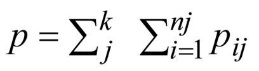 Pij- мощность введенных в эксплуатацию вновь построенных и реконструированных (модернизированных) очистных сооружений водопроводно-канализационного хозяйства в количестве i, обеспечивающих соблюдение нормативов сбросов, в том числе реконструированных (модернизированных) на принципах использования наилучших доступных технологий, определяемая по данным актов ввода таких объектов в эксплуатацию и разрешений на их ввод в эксплуатацию, но не более значения, учтенного в качестве базового значения, реализуемого в j-ом году, куб.км в год;j = 2019, ..., k (с 2019 года по отчетный год);k - отчетный год;nj - количество очистных сооружений водопроводно-канализационного хозяйства, эксплуатируемых по итогам проведения мероприятий по строительству и реконструкции (модернизации) таких очистных сооружений, в том числе реконструированных (модернизированных) на принципах использования наилучших доступных технологий, организуемых и проводимых в j-ом году, субъектами Российской Федерации - участниками федерального проекта «Оздоровление Волги», указанными в приложении № 2 к его паспорту, шт.Источник данных: для плановых значений – паспорт федерального проекта «Оздоровление Волги»; для фактических значений – предварительные данные оценки Министерства жилищно-коммунального хозяйства Московской области и Управления Роспотребнадзора по Московской области, годовая форма федерального статистического наблюдения № 2-ТП (водхоз) «Сведения об использовании воды» - информация о годовых объемах нормативно очищенных сточных вод, пропущенных через очистные сооружения канализации.годовая3Подпрограмма III «Создание условий для обеспечения качественными коммунальными услугами»Подпрограмма III «Создание условий для обеспечения качественными коммунальными услугами»Подпрограмма III «Создание условий для обеспечения качественными коммунальными услугами»Подпрограмма III «Создание условий для обеспечения качественными коммунальными услугами»Подпрограмма III «Создание условий для обеспечения качественными коммунальными услугами»Подпрограмма III «Создание условий для обеспечения качественными коммунальными услугами»3.1Доля актуальных схем теплоснабжения, водоснабжения и водоотведения, программ комплексного развития систем коммунальной инфраструктуры%%Д = (АСТС+АВСиВО+АПКР)×100%, где3Д - доля актуальных документов в общем количестве документов стратегического развития инженерной инфраструктуры в муниципальном образовании, подлежащих обязательному утверждению, процентов;АСТС - актуализированная в установленный срок схема теплоснабжения;АВСиВО - актуализированная схема водоснабжения и водоотведения;АПКР - актуализированная программа комплексного развития инженерной инфраструктуры.Государственная автоматизированная система «Управление»ежеквартальная3.2Количество созданных и восстановленных объектов коммунальной инфраструктуры (котельные, ЦТП, сети)Ед.Ед.Определяется на основании данных о количестве котельных и участков сетей (тепловых, водопроводных и канализационных), построенных, реконструированных и капитально отремонтированных на территории ОМСУГосударственная автоматизированная система «Управление»ежеквартальная3.3Количество созданных и восстановленных объектов социальной и инженерной инфраструктуры на территории военных городков Московской областиЕд.Ед.Определяется на основании данных о построенных, реконструированных и отремонтированных объектов инженерной инфраструктуры на территории ОМСУ в военных городках Государственная автоматизированная система «Управление»ежеквартальная3.4Погашение просроченной задолженности управляющих организаций, поставщиков ресурсов (ресурсоснабжающих, теплоснабжающих организаций, гарантирующих организаций) (далее – поставщики ресурсов) перед поставщиками энергоресурсов (газа, электроэнергии, тепловой энергии) путем возмещения части недополученных доходов управляющих организаций, поставщиков ресурсов, образовавшихся в связи с задолженностью населения по оплате за жилое помещение и коммунальные услуги и (или) ликвидированных в установленном законодательством порядке юридических лиц, оказывавших услуги в сфере жилищно-коммунального хозяйства за потребленные ресурсы (газ, электроэнергию, тепловую энергию и воду), признанной невозможной к взысканиюТыс. руб.Тыс. руб.Определяется на основании данных о просроченной задолженности управляющих организаций, поставщиков ресурсов (ресурсоснабжающих, теплоснабжающих организаций, гарантирующих организаций) (далее – поставщики ресурсов) перед поставщиками энергоресурсов (газа, электроэнергии, тепловой энергии)Государственная автоматизированная система «Управление»ежемесячная4Подпрограмма IV «Энергосбережение и повышение энергетической эффективности»Подпрограмма IV «Энергосбережение и повышение энергетической эффективности»Подпрограмма IV «Энергосбережение и повышение энергетической эффективности»Подпрограмма IV «Энергосбережение и повышение энергетической эффективности»Подпрограмма IV «Энергосбережение и повышение энергетической эффективности»Подпрограмма IV «Энергосбережение и повышение энергетической эффективности»4.1Доля зданий, строений, сооружений органов местного самоуправления и муниципальных учреждений, оснащенных приборами учета потребляемых энергетических ресурсов%%Д = М×100%, гдеКД - доля зданий, строений, сооружений органов местного самоуправления и муниципальных учреждений, оснащенных приборами учета потребляемых энергетических ресурсов М - количество зданий, строений, сооружений органов местного самоуправления и муниципальных учреждений, оснащенных приборами учета потребляемых энергетических ресурсов;К - количество зданий, строений, сооружений органов местного самоуправления и муниципальных учреждений, расположенных на территории муниципалитета.Система автоматического сбора данных в целях управления энергосбережением на объектах Московской области;2)Государственная автоматизированная система «Управление».ежеквартальная4.2Доля зданий, строений, сооружений муниципальной собственности, соответствующих нормальному уровню энергетической эффективности и выше (А, B, C, D)%%Д = М×100%, гдеКД - доля зданий, строений, сооружений муниципальной собственности, соответствующих нормальному уровню энергетической эффективности и выше     (А, B, C, D);М -  Доля зданий, строений, сооружений муниципальной собственности с определенным классом энергетической эффективности (А, B, C, D);К - количество зданий, строений, сооружений муниципальной собственности, расположенных на территории муниципалитета.Система автоматического сбора данных  в целях управления энергосбережением на объектах Московской областиежегодная4.3Бережливый учет – Доля многоквартирных домов, оснащённых общедомовыми приборами учёта энергетических ресурсов%%Д = М×100%, гдеКД - доля многоквартирных домов, оснащенных общедомовыми приборами учета потребляемых энергетических ресурсов;М - количество многоквартирных домов , оснащенных приборами учета потребляемых энергетических ресурсов;К - количество многоквартирных домов, расположенных на территории муниципалитета, процентАвтоматизированная информационная система автоматизации инспекционной деятельности Главного управления Московской области «Государственная жилищная инспекция Московской области».ежеквартальная4.4Доля многоквартирных домов с присвоенными классами энергоэффективности%%Д = М×100%, гдеКД - доля многоквартирных домов с присвоенными классами энергоэффективности;М - количество многоквартирных домов с определенным классом энергетической эффективности на территории муниципальных образований;К - количество многоквартирных домов, расположенных на территории муниципалитета.1)Автоматизированная информационная система автоматизации инспекционной деятельности Главного управления Московской области «Государственная жилищная инспекция Московской области».ежеквартальнаяПодпрограмма VI. Развитие газификацииПодпрограмма VI. Развитие газификацииПодпрограмма VI. Развитие газификацииПодпрограмма VI. Развитие газификацииПодпрограмма VI. Развитие газификацииПодпрограмма VI. Развитие газификацииПодпрограмма VI. Развитие газификации6.1Доля газопроводов, переданных на техническое обслуживание специализированной организации%%Д = М×100%, гдеКД - Доля газопроводов, переданных на техническое обслуживание специализированной организации;М - количество газопроводов, переданных на техническое обслуживание специализированной организации К – количество газопроводовна территории городского округаОтчётность ОМСУГодоваяМуниципальный заказчик        
подпрограммы                    Управление жилищно-коммунального хозяйства администрации городского округа КрасногорскУправление жилищно-коммунального хозяйства администрации городского округа КрасногорскУправление жилищно-коммунального хозяйства администрации городского округа КрасногорскУправление жилищно-коммунального хозяйства администрации городского округа КрасногорскУправление жилищно-коммунального хозяйства администрации городского округа КрасногорскУправление жилищно-коммунального хозяйства администрации городского округа КрасногорскУправление жилищно-коммунального хозяйства администрации городского округа КрасногорскУправление жилищно-коммунального хозяйства администрации городского округа КрасногорскИсточники финансирования подпрограммы по годам реализации и
главным распорядителям бюджетных средств, в том числе по годам:Главный      
распорядитель
бюджетных    
средств      Источник      
финансированияРасходы (тыс. рублей)Расходы (тыс. рублей)Расходы (тыс. рублей)Расходы (тыс. рублей)Расходы (тыс. рублей)Расходы (тыс. рублей)Источники финансирования подпрограммы по годам реализации и
главным распорядителям бюджетных средств, в том числе по годам:Главный      
распорядитель
бюджетных    
средств      Источник      
финансирования20202021202220232024ИтогоИсточники финансирования подпрограммы по годам реализации и
главным распорядителям бюджетных средств, в том числе по годам:Администрация городского округа КрасногорскВсего:в том числе: 6 243222 051,2644 132,4600272 426,72Источники финансирования подпрограммы по годам реализации и
главным распорядителям бюджетных средств, в том числе по годам:Администрация городского округа КрасногорскСредства Федерального бюджета023 002,718 890,500041 893,20Источники финансирования подпрограммы по годам реализации и
главным распорядителям бюджетных средств, в том числе по годам:Администрация городского округа КрасногорскСредства бюджета Московской области07 667,576 296,880013 964,45Источники финансирования подпрограммы по годам реализации и
главным распорядителям бюджетных средств, в том числе по годам:Администрация городского округа КрасногорскСредства бюджета городского округа Красногорск6 243191 380,9918 945,0800216 569,07Источники финансирования подпрограммы по годам реализации и
главным распорядителям бюджетных средств, в том числе по годам:Администрация городского округа КрасногорскВнебюджетные источники000000№ п/пМероприятия подпрограммыСрок исполнения мероприятияИсточники финансированияВсего,                                                                                                                                                     (тыс. руб.)Объем финансирования по годам, (тыс. руб.)Объем финансирования по годам, (тыс. руб.)Объем финансирования по годам, (тыс. руб.)Объем финансирования по годам, (тыс. руб.)Объем финансирования по годам, (тыс. руб.)Ответственный за выполнение мероприятия подпрограммыРезультаты выполнения мероприятия подпрограммы№ п/пМероприятия подпрограммыСрок исполнения мероприятияИсточники финансированияВсего,                                                                                                                                                     (тыс. руб.)20202021202220232024Ответственный за выполнение мероприятия подпрограммыРезультаты выполнения мероприятия подпрограммы1234567891011121Основное мероприятие 02.Строительство, реконструкция, капитальный ремонт, приобретение, монтаж и ввод в эксплуатацию объектов водоснабжения на территории муниципальных образований Московской области2020-2024Итого:181 895,456 243172 342,453 31000Управление ЖКХУвеличение количества созданных и восстановленных ВЗУ, ВНС и станций водоподготовки.1Основное мероприятие 02.Строительство, реконструкция, капитальный ремонт, приобретение, монтаж и ввод в эксплуатацию объектов водоснабжения на территории муниципальных образований Московской области2020-2024Средства бюджета г.о. Красногорск181 895,456 243172 342,453 31000Управление ЖКХУвеличение количества созданных и восстановленных ВЗУ, ВНС и станций водоподготовки.1.1.Мероприятие 02.01.Строительство и реконструкция объектов водоснабжения2020-2024Итого:163 795,456 243157 042,4551000Управление ЖКХУвеличение количества созданных и восстановленных ВЗУ, ВНС и станций водоподготовки.1.1.Мероприятие 02.01.Строительство и реконструкция объектов водоснабжения2020-2024Средства бюджета г.о. Красногорск163 795,456 243157 042,4551000Управление ЖКХУвеличение количества созданных и восстановленных ВЗУ, ВНС и станций водоподготовки.1.2.Мероприятие 02.02Капитальный ремонт, приобретение, монтаж и ввод в эксплуатацию объектов водоснабжения   2020-2024Итого:12 500012 500000Управление ЖКХУвеличение количества созданных и восстановленных ВЗУ, ВНС и станций водоподготовки.1.2.Мероприятие 02.02Капитальный ремонт, приобретение, монтаж и ввод в эксплуатацию объектов водоснабжения   2020-2024Средства бюджета г.о. Красногорск12 500012 500000Управление ЖКХУвеличение количества созданных и восстановленных ВЗУ, ВНС и станций водоподготовки.1.3Мероприятие 02.03.Капитальный ремонт, приобретение, монтаж и ввод в эксплуатацию шахтных колодцев»2020- 2024Итого:5 60002 8002 80000Управление ЖКХУвеличение количества созданных и восстановленных ВЗУ, ВНС и станций водоподготовки.1.3Мероприятие 02.03.Капитальный ремонт, приобретение, монтаж и ввод в эксплуатацию шахтных колодцев»2020- 2024Средства бюджета г.о. Красногорск5 60002 8002 80000Управление ЖКХУвеличение количества созданных и восстановленных ВЗУ, ВНС и станций водоподготовки.2Федеральный проект F5 Федеральный проект «Чистая вода» в рамках реализации национального проекта «Жильё и городская среда»2021-2024Итого:90 531,27049 708,8140 822,4600Управление ЖКХУвеличение доли населения, обеспеченного доброкачественной питьевой водой из централизованных источников водоснабжения2Федеральный проект F5 Федеральный проект «Чистая вода» в рамках реализации национального проекта «Жильё и городская среда»2021-2024Средства Федерального бюджета41 893,2023 002,718 890,500Управление ЖКХУвеличение доли населения, обеспеченного доброкачественной питьевой водой из централизованных источников водоснабжения2Федеральный проект F5 Федеральный проект «Чистая вода» в рамках реализации национального проекта «Жильё и городская среда»2021-2024Средства бюджета Московской области13 964,4507 667,576 296,8800Управление ЖКХУвеличение доли населения, обеспеченного доброкачественной питьевой водой из централизованных источников водоснабжения2Федеральный проект F5 Федеральный проект «Чистая вода» в рамках реализации национального проекта «Жильё и городская среда»2021-2024Средства бюджета г.о. Красногорск34 673,62019 038,5415 635,0800Управление ЖКХУвеличение доли населения, обеспеченного доброкачественной питьевой водой из централизованных источников водоснабжения2.1Мероприятие F5.01 «Строительство и реконструкция (модернизация) объектов питьевого водоснабжения»2020-2024Итого:90 531,27049 708,8140 822,4600Управление ЖКХУвеличение доли населения, обеспеченного доброкачественной питьевой водой из централизованных источников водоснабжения2.1Мероприятие F5.01 «Строительство и реконструкция (модернизация) объектов питьевого водоснабжения»2020-2024Средства Федерального бюджета41 893,2023 002,718 890,500Управление ЖКХУвеличение доли населения, обеспеченного доброкачественной питьевой водой из централизованных источников водоснабжения2.1Мероприятие F5.01 «Строительство и реконструкция (модернизация) объектов питьевого водоснабжения»2020-2024Средства бюджета Московской области13 964,4507 667,576 296,8800Управление ЖКХУвеличение доли населения, обеспеченного доброкачественной питьевой водой из централизованных источников водоснабжения2.1Мероприятие F5.01 «Строительство и реконструкция (модернизация) объектов питьевого водоснабжения»2020-2024Средства бюджета г.о. Красногорск34 673,62019 038,5415 635,0800Управление ЖКХУвеличение доли населения, обеспеченного доброкачественной питьевой водой из централизованных источников водоснабженияМуниципальный заказчик        
подпрограммы                    Управление жилищно-коммунального хозяйства администрации городского округа КрасногорскУправление жилищно-коммунального хозяйства администрации городского округа КрасногорскУправление жилищно-коммунального хозяйства администрации городского округа КрасногорскУправление жилищно-коммунального хозяйства администрации городского округа КрасногорскУправление жилищно-коммунального хозяйства администрации городского округа КрасногорскУправление жилищно-коммунального хозяйства администрации городского округа КрасногорскУправление жилищно-коммунального хозяйства администрации городского округа КрасногорскУправление жилищно-коммунального хозяйства администрации городского округа КрасногорскИсточники финансирования подпрограммы по годам реализации и
главным распорядителям бюджетных средств, в том числе по годам:Главный      
распорядитель
бюджетных    
средств      Источник      
финансированияРасходы (тыс. рублей)Расходы (тыс. рублей)Расходы (тыс. рублей)Расходы (тыс. рублей)Расходы (тыс. рублей)Расходы (тыс. рублей)Источники финансирования подпрограммы по годам реализации и
главным распорядителям бюджетных средств, в том числе по годам:Главный      
распорядитель
бюджетных    
средств      Источник      
финансирования20202021202220232024ИтогоИсточники финансирования подпрограммы по годам реализации и
главным распорядителям бюджетных средств, в том числе по годам:Администрация городского округа КрасногорскВсего:в том числе: 147 190,9134 430,2560 367,3422 767,680264 756,18Источники финансирования подпрограммы по годам реализации и
главным распорядителям бюджетных средств, в том числе по годам:Администрация городского округа КрасногорскСредства бюджета Московской области82 782000082 782Источники финансирования подпрограммы по годам реализации и
главным распорядителям бюджетных средств, в том числе по годам:Администрация городского округа КрасногорскСредства бюджета городского округа Красногорск64 408,9134 430,2560 367,3410 770,860169 977,36Источники финансирования подпрограммы по годам реализации и
главным распорядителям бюджетных средств, в том числе по годам:Администрация городского округа КрасногорскВнебюджетные средства00011 996,82011 996,82№ п/пМероприятия подпрограммыСрок исполнения мероприятияИсточники финансированияВсего,                                                                                                                                                     (тыс. руб.)Объем финансирования по годам, (тыс. руб.)Объем финансирования по годам, (тыс. руб.)Объем финансирования по годам, (тыс. руб.)Объем финансирования по годам, (тыс. руб.)Объем финансирования по годам, (тыс. руб.)Ответственный за выполнение мероприятия подпрограммыРезультаты выполнения мероприятия подпрограммы№ п/пМероприятия подпрограммыСрок исполнения мероприятияИсточники финансированияВсего,                                                                                                                                                     (тыс. руб.)20202021202220232024Ответственный за выполнение мероприятия подпрограммыРезультаты выполнения мероприятия подпрограммы1234567891011121Основное мероприятие 01.Строительство, реконструкция (модернизация),капитальный ремонт, приобретение, монтаж и ввод в эксплуатациюобъектов очистки сточных вод на территории муниципальных образований Московской областиИтого:53 741,2710 15810 448,2510 367,3422 767,680Управление ЖКХУвеличение количества созданных и восстановленных объектов очистки сточных вод суммарной производительностьюПрирост мощности очистных сооружений, обеспечивающих сокращение отведения в реку Волгу загрязненных сточных вод1Основное мероприятие 01.Строительство, реконструкция (модернизация),капитальный ремонт, приобретение, монтаж и ввод в эксплуатациюобъектов очистки сточных вод на территории муниципальных образований Московской областиСредства бюджета Московской области000000Управление ЖКХУвеличение количества созданных и восстановленных объектов очистки сточных вод суммарной производительностьюПрирост мощности очистных сооружений, обеспечивающих сокращение отведения в реку Волгу загрязненных сточных вод1Основное мероприятие 01.Строительство, реконструкция (модернизация),капитальный ремонт, приобретение, монтаж и ввод в эксплуатациюобъектов очистки сточных вод на территории муниципальных образований Московской областиСредства бюджета г.о. Красногорск41 744,4510 15810 448,2510 367,3410 770,860Управление ЖКХУвеличение количества созданных и восстановленных объектов очистки сточных вод суммарной производительностьюПрирост мощности очистных сооружений, обеспечивающих сокращение отведения в реку Волгу загрязненных сточных вод1Основное мероприятие 01.Строительство, реконструкция (модернизация),капитальный ремонт, приобретение, монтаж и ввод в эксплуатациюобъектов очистки сточных вод на территории муниципальных образований Московской областиВнебюджетные средства11 996,8200011 996,820Управление ЖКХУвеличение количества созданных и восстановленных объектов очистки сточных вод суммарной производительностьюПрирост мощности очистных сооружений, обеспечивающих сокращение отведения в реку Волгу загрязненных сточных вод1.1.Мероприятие 01.01.Организация в границах городского округа водоотведения2020 - 2024Итого:41 744,4510 15810 448,2510 367,3410 770,860Управление ЖКХУвеличение количества созданных и восстановленных объектов очистки сточных вод суммарной производительностьюПрирост мощности очистных сооружений, обеспечивающих сокращение отведения в реку Волгу загрязненных сточных вод1.1.Мероприятие 01.01.Организация в границах городского округа водоотведения2020 - 2024Средства бюджета г.о. Красногорск41 744,4510 15810 448,2510 367,3410 770,860Управление ЖКХУвеличение количества созданных и восстановленных объектов очистки сточных вод суммарной производительностьюПрирост мощности очистных сооружений, обеспечивающих сокращение отведения в реку Волгу загрязненных сточных вод1.2Мероприятие 01.02.Строительство и реконструкция объектов очистки сточных вод2023Итого:11 996,8200011 996,820Управление ЖКХУвеличение количества созданных и восстановленных объектов очистки сточных вод суммарной производительностьюПрирост мощности очистных сооружений, обеспечивающих сокращение отведения в реку Волгу загрязненных сточных вод1.2Мероприятие 01.02.Строительство и реконструкция объектов очистки сточных вод2023Средства бюджета г.о. Красногорск000000Управление ЖКХУвеличение количества созданных и восстановленных объектов очистки сточных вод суммарной производительностьюПрирост мощности очистных сооружений, обеспечивающих сокращение отведения в реку Волгу загрязненных сточных вод1.2Мероприятие 01.02.Строительство и реконструкция объектов очистки сточных вод2023Внебюджетные средства11 996,8200011 996,820Управление ЖКХУвеличение количества созданных и восстановленных объектов очистки сточных вод суммарной производительностьюПрирост мощности очистных сооружений, обеспечивающих сокращение отведения в реку Волгу загрязненных сточных вод2.Основное мероприятие 02.Строительство (реконструкция), капитальный ремонт канализационных коллекторов (участков) и канализационных насосных станций на территории муниципальных образований Московской области2020 - 2024Итого:211 014,91137 032,9123 98250 00000Управление ЖКХУвеличение количества построенных, реконструированных, отремонтированных коллекторов (участков), канализационных насосных станций, ед.2.Основное мероприятие 02.Строительство (реконструкция), капитальный ремонт канализационных коллекторов (участков) и канализационных насосных станций на территории муниципальных образований Московской области2020 - 2024Средства бюджета Московской области82 78282 7820000Управление ЖКХУвеличение количества построенных, реконструированных, отремонтированных коллекторов (участков), канализационных насосных станций, ед.2.Основное мероприятие 02.Строительство (реконструкция), капитальный ремонт канализационных коллекторов (участков) и канализационных насосных станций на территории муниципальных образований Московской области2020 - 2024Средства бюджета г.о. Красногорск128 232,9154 250,9123 98250 00000Управление ЖКХУвеличение количества построенных, реконструированных, отремонтированных коллекторов (участков), канализационных насосных станций, ед.2.1.Мероприятие 02.01.Капитальный ремонт канализационных коллекторов и канализационных насосных станций»2020 - 2024Итого:4 10804 108000Управление ЖКХУвеличение количества построенных, реконструированных, отремонтированных коллекторов (участков), канализационных насосных станций, ед.2.1.Мероприятие 02.01.Капитальный ремонт канализационных коллекторов и канализационных насосных станций»2020 - 2024Средства бюджета г.о. Красногорск4 10804 108000Управление ЖКХУвеличение количества построенных, реконструированных, отремонтированных коллекторов (участков), канализационных насосных станций, ед.2.2.Мероприятие 02.02.Строительство (реконструкция) канализационных коллекторов, канализационных насосных станций2020 -2024Итого:206 906,91137 032,9119 87450 00000Управление ЖКХУвеличение количества построенных, реконструированных, отремонтированных коллекторов (участков), канализационных насосных станций, ед.2.2.Мероприятие 02.02.Строительство (реконструкция) канализационных коллекторов, канализационных насосных станций2020 -2024Средства бюджета Московской области82 78282 7820000Управление ЖКХУвеличение количества построенных, реконструированных, отремонтированных коллекторов (участков), канализационных насосных станций, ед.2.2.Мероприятие 02.02.Строительство (реконструкция) канализационных коллекторов, канализационных насосных станций2020 -2024Средства бюджета г.о. Красногорск124 124,9154 250,9119 87450 00000Управление ЖКХУвеличение количества построенных, реконструированных, отремонтированных коллекторов (участков), канализационных насосных станций, ед.Муниципальный заказчик        
подпрограммы                    Управление жилищно-коммунального хозяйства администрации городского округа Красногорск Управление жилищно-коммунального хозяйства администрации городского округа Красногорск Управление жилищно-коммунального хозяйства администрации городского округа Красногорск Управление жилищно-коммунального хозяйства администрации городского округа Красногорск Управление жилищно-коммунального хозяйства администрации городского округа Красногорск Управление жилищно-коммунального хозяйства администрации городского округа Красногорск Управление жилищно-коммунального хозяйства администрации городского округа Красногорск Управление жилищно-коммунального хозяйства администрации городского округа Красногорск Источники финансирования подпрограммы по годам реализации иглавным распорядителям бюджетных средств, в том числе по годам:Главный      
распорядитель
бюджетных    
средств      Источник      
финансированияРасходы (тыс. рублей)Расходы (тыс. рублей)Расходы (тыс. рублей)Расходы (тыс. рублей)Расходы (тыс. рублей)Расходы (тыс. рублей)Источники финансирования подпрограммы по годам реализации иглавным распорядителям бюджетных средств, в том числе по годам:Главный      
распорядитель
бюджетных    
средств      Источник      
финансирования20202021202220232024ИтогоИсточники финансирования подпрограммы по годам реализации иглавным распорядителям бюджетных средств, в том числе по годам:Администрация городского округа КрасногорскВсего:в том числе: 245 057,68169 246,16241 830,26265 868,930922 003,03Источники финансирования подпрограммы по годам реализации иглавным распорядителям бюджетных средств, в том числе по годам:Администрация городского округа КрасногорскСредства бюджета Московской области13 607,3026 070,05224 562,70263 140,860527 380,91Источники финансирования подпрограммы по годам реализации иглавным распорядителям бюджетных средств, в том числе по годам:Администрация городского округа КрасногорскСредства бюджета городского округа Красногорск231 450,38143 176,1117 267,562 728,070394 622,12Источники финансирования подпрограммы по годам реализации иглавным распорядителям бюджетных средств, в том числе по годам:Администрация городского округа КрасногорскВнебюджетные средства000000№ п/пМероприятия подпрограммыСрок исполнения мероприятияИсточники финансированияВсего,                                                                                                                                                     (тыс. руб.)Объем финансирования по годам, (тыс. руб.)Объем финансирования по годам, (тыс. руб.)Объем финансирования по годам, (тыс. руб.)Объем финансирования по годам, (тыс. руб.)Объем финансирования по годам, (тыс. руб.)Ответственный за выполнение мероприятия подпрограммыРезультаты выполнения мероприятия подпрограммы№ п/пМероприятия подпрограммыСрок исполнения мероприятияИсточники финансированияВсего,                                                                                                                                                     (тыс. руб.)20202021202220232024Ответственный за выполнение мероприятия подпрограммыРезультаты выполнения мероприятия подпрограммы1234567891011121Основное мероприятие 02.Строительство, реконструкция, капитальный  ремонт, приобретение,монтаж и ввод в эксплуатацию объектов коммунальной инфраструктуры на территории муниципального образования Московской области2020-2024Итого:655 194,22106 376,6841 118,35241 830,26265 868,930Управление ЖКХУвеличение количества созданных и восстановленных объектов коммунальной инфраструктуры (котельные, ЦТП, сети)1Основное мероприятие 02.Строительство, реконструкция, капитальный  ремонт, приобретение,монтаж и ввод в эксплуатацию объектов коммунальной инфраструктуры на территории муниципального образования Московской области2020-2024Средства бюджета Московской области518 380,914 607,3026 070,05224 562,70263 140,860Управление ЖКХУвеличение количества созданных и восстановленных объектов коммунальной инфраструктуры (котельные, ЦТП, сети)1Основное мероприятие 02.Строительство, реконструкция, капитальный  ремонт, приобретение,монтаж и ввод в эксплуатацию объектов коммунальной инфраструктуры на территории муниципального образования Московской области2020-2024Средства бюджета г.о. Красногорск136 813,31101 769,38 15 048,3017 267,562 728,070Управление ЖКХУвеличение количества созданных и восстановленных объектов коммунальной инфраструктуры (котельные, ЦТП, сети)1Основное мероприятие 02.Строительство, реконструкция, капитальный  ремонт, приобретение,монтаж и ввод в эксплуатацию объектов коммунальной инфраструктуры на территории муниципального образования Московской области2020-2024Внебюджет-ные источники000000Управление ЖКХУвеличение количества созданных и восстановленных объектов коммунальной инфраструктуры (котельные, ЦТП, сети)1.1.Мероприятие 02.01Капитальный ремонт, приобретение, монтаж и ввод в эксплуатацию объектов коммунальной инфраструктуры2020-2024Итого:2 028,6002 028,60000Управление ЖКХУвеличение количества созданных и восстановленных объектов коммунальной инфраструктуры (котельные, ЦТП, сети)1.1.Мероприятие 02.01Капитальный ремонт, приобретение, монтаж и ввод в эксплуатацию объектов коммунальной инфраструктуры2020-2024Средства бюджета г.о. Красногорск2 028,6002 028,60000Управление ЖКХУвеличение количества созданных и восстановленных объектов коммунальной инфраструктуры (котельные, ЦТП, сети)1.2.Мероприятие 02.02.Строительство и реконструкция объектов коммунальной инфраструктуры2020-2024Итого:552 510,625 721,6839 089,75241 830,26265 868,930Управление ЖКХУвеличение количества созданных и восстановленных объектов коммунальной инфраструктуры (котельные, ЦТП, сети)1.2.Мероприятие 02.02.Строительство и реконструкция объектов коммунальной инфраструктуры2020-2024Средства бюджета Московской области518 380,914 607,3026 070,05224 562,70263 140,860Управление ЖКХУвеличение количества созданных и восстановленных объектов коммунальной инфраструктуры (котельные, ЦТП, сети)1.2.Мероприятие 02.02.Строительство и реконструкция объектов коммунальной инфраструктуры2020-2024Средства бюджета г.о. Красногорск34 129,711 114,3813 019,7017 267,562 728,070Управление ЖКХУвеличение количества созданных и восстановленных объектов коммунальной инфраструктуры (котельные, ЦТП, сети)2.Мероприятие 02.05.Организация в границах городского округа теплоснабжения населения2020-2024Итого:100 000100 0000000Увеличение количества созданных и восстановленных объектов коммунальной инфраструктуры (котельные, ЦТП, сети)2.Мероприятие 02.05.Организация в границах городского округа теплоснабжения населения2020-2024Средства бюджета г.о. Красногорск100 000100 0000000Увеличение количества созданных и восстановленных объектов коммунальной инфраструктуры (котельные, ЦТП, сети)2.1.Мероприятие 02.51Содержание и ремонт шахтных колодцев2020-2024Итого:6006000000Увеличение количества созданных и восстановленных объектов коммунальной инфраструктуры (котельные, ЦТП, сети)2.1.Мероприятие 02.51Содержание и ремонт шахтных колодцев2020-2024Средства бюджета г.о. Красногорск6006000000Увеличение количества созданных и восстановленных объектов коммунальной инфраструктуры (котельные, ЦТП, сети)2.2.Мероприятие 02.52.Организация в границах городского округа газоснабжения населения2020-2024Итого:555500002.2.Мероприятие 02.52.Организация в границах городского округа газоснабжения населения2020-2024Средства бюджета г.о. Красногорск55550000Основное мероприятие 03.Проведение первоочередных мероприятий по восстановлению инфраструктуры военных городков на территории Московской области, переданных из федеральной собственности. 2020-2024Итого:000000Управление ЖКХУвеличение количества созданных и восстановленных объектов инженерной инфраструктуры на территории военных городков МО, единицОсновное мероприятие 03.Проведение первоочередных мероприятий по восстановлению инфраструктуры военных городков на территории Московской области, переданных из федеральной собственности. 2020-2024Средства бюджета г.о. Красногорск000000Управление ЖКХУвеличение количества созданных и восстановленных объектов инженерной инфраструктуры на территории военных городков МО, единицМероприятие 03.01Проведение первоочередных мероприятий по восстановлению объектов социальной и инженерной инфраструктуры военных городков на территории Московской области, переданных из федеральной собственности2020-2024Итого:000000Управление ЖКХУвеличение количества созданных и восстановленных объектов инженерной инфраструктуры на территории военных городков МО, единицМероприятие 03.01Проведение первоочередных мероприятий по восстановлению объектов социальной и инженерной инфраструктуры военных городков на территории Московской области, переданных из федеральной собственности2020-2024Средства бюджета г.о. Красногорск000000Управление ЖКХУвеличение количества созданных и восстановленных объектов инженерной инфраструктуры на территории военных городков МО, единицОсновное мероприятие 04Создание экономических условий для повышения эффективности работы организаций жилищно-коммунального хозяйства2020-2024Итого:255 621135 621120 000000Управление ЖКХПогашение просроченной задолженности перед поставщиками энергоресурсов (газа, электроэнергии, тепловой энергии) с целью повышения эффективности работы предприятий, оказывающих услуги в сфере жилищно-коммунального хозяйства, в размере не менее суммы предоставленных иных межбюджетных трансфертов муниципальным образованиям Московской области.Основное мероприятие 04Создание экономических условий для повышения эффективности работы организаций жилищно-коммунального хозяйства2020-2024Средства бюджета Московской области90009 0000000Управление ЖКХПогашение просроченной задолженности перед поставщиками энергоресурсов (газа, электроэнергии, тепловой энергии) с целью повышения эффективности работы предприятий, оказывающих услуги в сфере жилищно-коммунального хозяйства, в размере не менее суммы предоставленных иных межбюджетных трансфертов муниципальным образованиям Московской области.Основное мероприятие 04Создание экономических условий для повышения эффективности работы организаций жилищно-коммунального хозяйства2020-2024Средства бюджета г.о. Красногорск246 621126 621120 000000Управление ЖКХПогашение просроченной задолженности перед поставщиками энергоресурсов (газа, электроэнергии, тепловой энергии) с целью повышения эффективности работы предприятий, оказывающих услуги в сфере жилищно-коммунального хозяйства, в размере не менее суммы предоставленных иных межбюджетных трансфертов муниципальным образованиям Московской области.Мероприятие 04.02Субсидии ресурсоснабжающим организациям на реализацию мероприятий по организации системы водоснабжения и водоотведения, теплоснабжения, электроснабжения, газоснабжения на территории муниципального образования Московской области2020-2024Итого:246 621126 621120 000000Управление ЖКХПогашение просроченной задолженности перед поставщиками энергоресурсов (газа, электроэнергии, тепловой энергии) с целью повышения эффективности работы предприятий, оказывающих услуги в сфере жилищно-коммунального хозяйства, в размере не менее суммы предоставленных иных межбюджетных трансфертов муниципальным образованиям Московской области.Мероприятие 04.02Субсидии ресурсоснабжающим организациям на реализацию мероприятий по организации системы водоснабжения и водоотведения, теплоснабжения, электроснабжения, газоснабжения на территории муниципального образования Московской области2020-2024Средства бюджета г.о. Красногорск246 621126 621120 000000Управление ЖКХПогашение просроченной задолженности перед поставщиками энергоресурсов (газа, электроэнергии, тепловой энергии) с целью повышения эффективности работы предприятий, оказывающих услуги в сфере жилищно-коммунального хозяйства, в размере не менее суммы предоставленных иных межбюджетных трансфертов муниципальным образованиям Московской области.Мероприятие 04.05Погашение просроченной задолженности управляющих организаций, поставщиков ресурсов (ресурсоснабжающих, теплоснабжающих организаций, гарантирующих организаций) (далее – поставщики ресурсов) перед поставщиками энергоресурсов (газа, электроэнергии, тепловой энергии) путем возмещения части недополученных доходов управляющих организаций, поставщиков ресурсов, образовавшихся в связи с задолженностью населения по оплате за жилое помещение и коммунальные услуги и (или) ликвидированных в установленном законодательством порядке юридических лиц, оказывавших услуги в сфере жилищно-коммунального хозяйства за потребленные ресурсы (газ, электроэнергию, тепловую энергию и воду), признанной невозможной к взысканию2020 - 2024Итого:9 0009 0000000Управление ЖКХПогашение просроченной задолженности перед поставщиками энергоресурсов (газа, электроэнергии, тепловой энергии) с целью повышения эффективности работы предприятий, оказывающих услуги в сфере жилищно-коммунального хозяйства, в размере не менее суммы предоставленных иных межбюджетных трансфертов муниципальным образованиям Московской области.Мероприятие 04.05Погашение просроченной задолженности управляющих организаций, поставщиков ресурсов (ресурсоснабжающих, теплоснабжающих организаций, гарантирующих организаций) (далее – поставщики ресурсов) перед поставщиками энергоресурсов (газа, электроэнергии, тепловой энергии) путем возмещения части недополученных доходов управляющих организаций, поставщиков ресурсов, образовавшихся в связи с задолженностью населения по оплате за жилое помещение и коммунальные услуги и (или) ликвидированных в установленном законодательством порядке юридических лиц, оказывавших услуги в сфере жилищно-коммунального хозяйства за потребленные ресурсы (газ, электроэнергию, тепловую энергию и воду), признанной невозможной к взысканию2020 - 2024Средства бюджета Московской области9 0009 0000000Управление ЖКХПогашение просроченной задолженности перед поставщиками энергоресурсов (газа, электроэнергии, тепловой энергии) с целью повышения эффективности работы предприятий, оказывающих услуги в сфере жилищно-коммунального хозяйства, в размере не менее суммы предоставленных иных межбюджетных трансфертов муниципальным образованиям Московской области.Мероприятие 04.05Погашение просроченной задолженности управляющих организаций, поставщиков ресурсов (ресурсоснабжающих, теплоснабжающих организаций, гарантирующих организаций) (далее – поставщики ресурсов) перед поставщиками энергоресурсов (газа, электроэнергии, тепловой энергии) путем возмещения части недополученных доходов управляющих организаций, поставщиков ресурсов, образовавшихся в связи с задолженностью населения по оплате за жилое помещение и коммунальные услуги и (или) ликвидированных в установленном законодательством порядке юридических лиц, оказывавших услуги в сфере жилищно-коммунального хозяйства за потребленные ресурсы (газ, электроэнергию, тепловую энергию и воду), признанной невозможной к взысканию2020 - 2024Средства бюджета г.о. Красногорск000000Управление ЖКХПогашение просроченной задолженности перед поставщиками энергоресурсов (газа, электроэнергии, тепловой энергии) с целью повышения эффективности работы предприятий, оказывающих услуги в сфере жилищно-коммунального хозяйства, в размере не менее суммы предоставленных иных межбюджетных трансфертов муниципальным образованиям Московской области.3.Основное мероприятие 05.Мониторинг разработки и утверждения схем водоснабжения и водоотведения, теплоснабжения, а также программ комплексного развития систем коммунальной инфраструктуры городских округов2020-2024Итого:11 187,813 0608 127,81000Управление ЖКХУвеличение доли актуализированных схем теплоснабжения, водоснабжения и водоотведения, программ комплексного развития систем коммунальной инфраструктуры3.Основное мероприятие 05.Мониторинг разработки и утверждения схем водоснабжения и водоотведения, теплоснабжения, а также программ комплексного развития систем коммунальной инфраструктуры городских округов2020-2024Средства бюджета г.о. Красногорск11 187,813 0608 127,81000Управление ЖКХУвеличение доли актуализированных схем теплоснабжения, водоснабжения и водоотведения, программ комплексного развития систем коммунальной инфраструктуры3.1.1.Мероприятие 05.01.Утверждение схем теплоснабжения городских округов (актуализированных схем теплоснабжения городских округов)2020-2024Итого:3 703,923 060643,92000Управление ЖКХУвеличение доли актуализированных схем теплоснабжения, водоснабжения и водоотведения, программ комплексного развития систем коммунальной инфраструктуры3.1.1.Мероприятие 05.01.Утверждение схем теплоснабжения городских округов (актуализированных схем теплоснабжения городских округов)2020-2024Средства бюджета г.о. Красногорск3 703,923 060643,92000Управление ЖКХУвеличение доли актуализированных схем теплоснабжения, водоснабжения и водоотведения, программ комплексного развития систем коммунальной инфраструктурыМероприятие 05.02Утверждение схем водоснабжения и водоотведения городских округов (актуализированных схем водоснабжения и водоотведения городских округов)2020-2024Итого:2 483,8902 483,89000Управление ЖКХУвеличение доли актуализированных схем теплоснабжения, водоснабжения и водоотведения, программ комплексного развития систем коммунальной инфраструктурыМероприятие 05.02Утверждение схем водоснабжения и водоотведения городских округов (актуализированных схем водоснабжения и водоотведения городских округов)2020-2024Средства бюджета г.о. Красногорск2 483,8902 483,89000Управление ЖКХУвеличение доли актуализированных схем теплоснабжения, водоснабжения и водоотведения, программ комплексного развития систем коммунальной инфраструктурыМероприятие 05.03Утверждение программ комплексного развития систем коммунальной инфраструктуры городских округов2020-2024Итого:5 00005 000000Управление ЖКХУвеличение доли актуализированных схем теплоснабжения, водоснабжения и водоотведения, программ комплексного развития систем коммунальной инфраструктурыМероприятие 05.03Утверждение программ комплексного развития систем коммунальной инфраструктуры городских округов2020-2024Средства бюджета г.о. Красногорск5 00005 000000Управление ЖКХУвеличение доли актуализированных схем теплоснабжения, водоснабжения и водоотведения, программ комплексного развития систем коммунальной инфраструктурыМуниципальный заказчик        
подпрограммы                    Управление жилищно-коммунального хозяйства администрации городского округа КрасногорскУправление жилищно-коммунального хозяйства администрации городского округа КрасногорскУправление жилищно-коммунального хозяйства администрации городского округа КрасногорскУправление жилищно-коммунального хозяйства администрации городского округа КрасногорскУправление жилищно-коммунального хозяйства администрации городского округа КрасногорскУправление жилищно-коммунального хозяйства администрации городского округа КрасногорскУправление жилищно-коммунального хозяйства администрации городского округа КрасногорскУправление жилищно-коммунального хозяйства администрации городского округа КрасногорскИсточники финансирования подпрограммы по годам реализации иглавным распорядителям бюджетных средств, в том числе по годам:Главный      
распорядитель бюджетных    средств      Источник      
финансированияРасходы (тыс. рублей)Расходы (тыс. рублей)Расходы (тыс. рублей)Расходы (тыс. рублей)Расходы (тыс. рублей)Расходы (тыс. рублей)Источники финансирования подпрограммы по годам реализации иглавным распорядителям бюджетных средств, в том числе по годам:Главный      
распорядитель бюджетных    средств      Источник      
финансирования20202021202220232024ИтогоИсточники финансирования подпрограммы по годам реализации иглавным распорядителям бюджетных средств, в том числе по годам:Администрация городского округа Красногорск,Управление образованияВсего: в том числе: 6 20014 80010 00010 000041 000Источники финансирования подпрограммы по годам реализации иглавным распорядителям бюджетных средств, в том числе по годам:Администрация городского округа Красногорск,Управление образованияСредства бюджета городского округа Красногорск6 20014 80010 00010 000041 000№ п/пМероприятия подпрограммыСрок исполнения мероприятияИсточники финансированияВсего,                                                                                                                                                     (тыс. руб.)Объем финансирования по годам, (тыс. руб.)Объем финансирования по годам, (тыс. руб.)Объем финансирования по годам, (тыс. руб.)Объем финансирования по годам, (тыс. руб.)Объем финансирования по годам, (тыс. руб.)Ответственный за выполнение мероприятия подпрограммыРезультаты выполнения мероприятия подпрограммы№ п/пМероприятия подпрограммыСрок исполнения мероприятияИсточники финансированияВсего,                                                                                                                                                     (тыс. руб.)20202021202220232024Ответственный за выполнение мероприятия подпрограммыРезультаты выполнения мероприятия подпрограммы12346789101112131Основное мероприятие 01.Повышение энергетической эффективности муниципальных учреждений Московской области2020-2024Итого:41 0006 20014 80010 00010 0000Управление образования, Управление по вопросам культуры и туризма, Управление по физической культуре и спортуУвеличение доли зданий, строений, сооружений органов местного самоуправления и муниципальных учреждений, оснащённых приборами учёта потребляемых энергетических ресурсовУвеличение доли зданий, строений, сооружений, муниципальной собственности, соответствующих нормальному уровню энергетической эффективности и выше (А, B, C, D)1Основное мероприятие 01.Повышение энергетической эффективности муниципальных учреждений Московской области2020-2024Средства бюджета г.о. Красногорск41 0006 20014 80010 00010 0000Управление образования, Управление по вопросам культуры и туризма, Управление по физической культуре и спортуУвеличение доли зданий, строений, сооружений органов местного самоуправления и муниципальных учреждений, оснащённых приборами учёта потребляемых энергетических ресурсовУвеличение доли зданий, строений, сооружений, муниципальной собственности, соответствующих нормальному уровню энергетической эффективности и выше (А, B, C, D)1.1.Мероприятие 01.01.Установка (модернизация) ИТП с установкой теплообменника отопления и аппаратуры управления отоплением2020-2022Итого:000000Управление образования, Управление по вопросам культуры и туризма, Управление по физической культуре и спортуУвеличение доли зданий, строений, сооружений органов местного самоуправления и муниципальных учреждений, оснащённых приборами учёта потребляемых энергетических ресурсовУвеличение доли зданий, строений, сооружений, муниципальной собственности, соответствующих нормальному уровню энергетической эффективности и выше (А, B, C, D)1.1.Мероприятие 01.01.Установка (модернизация) ИТП с установкой теплообменника отопления и аппаратуры управления отоплением2020-2022Средства бюджета г.о. Красногорск000000Управление образования, Управление по вопросам культуры и туризма, Управление по физической культуре и спортуУвеличение доли зданий, строений, сооружений органов местного самоуправления и муниципальных учреждений, оснащённых приборами учёта потребляемых энергетических ресурсовУвеличение доли зданий, строений, сооружений, муниципальной собственности, соответствующих нормальному уровню энергетической эффективности и выше (А, B, C, D)1.2.Мероприятие 01.04.Замена светильников внутреннего освещения на светодиодные2020-2024Итого:5 32801 7761 7761 7760Управление образования, Управление по вопросам культуры и туризма, Управление по физической культуре и спортуУвеличение доли зданий, строений, сооружений органов местного самоуправления и муниципальных учреждений, оснащённых приборами учёта потребляемых энергетических ресурсовУвеличение доли зданий, строений, сооружений, муниципальной собственности, соответствующих нормальному уровню энергетической эффективности и выше (А, B, C, D)1.2.Мероприятие 01.04.Замена светильников внутреннего освещения на светодиодные2020-2024Средства бюджета г.о. Красногорск5 32801 7761 7761 7760Управление образования, Управление по вопросам культуры и туризма, Управление по физической культуре и спортуУвеличение доли зданий, строений, сооружений органов местного самоуправления и муниципальных учреждений, оснащённых приборами учёта потребляемых энергетических ресурсовУвеличение доли зданий, строений, сооружений, муниципальной собственности, соответствующих нормальному уровню энергетической эффективности и выше (А, B, C, D)1.3.Мероприятие 01.06.Повышение теплозащиты наружных стен, утепление кровли и чердачных помещений2020-2024Итого:3 67201 2241 2241 2240Управление образования, Управление по вопросам культуры и туризма, Управление по физической культуре и спортуУвеличение доли зданий, строений, сооружений органов местного самоуправления и муниципальных учреждений, оснащённых приборами учёта потребляемых энергетических ресурсовУвеличение доли зданий, строений, сооружений, муниципальной собственности, соответствующих нормальному уровню энергетической эффективности и выше (А, B, C, D)1.3.Мероприятие 01.06.Повышение теплозащиты наружных стен, утепление кровли и чердачных помещений2020-2024Средства бюджета г.о. Красногорск3 67201 2241 2241 2240Управление образования, Управление по вопросам культуры и туризма, Управление по физической культуре и спортуУвеличение доли зданий, строений, сооружений органов местного самоуправления и муниципальных учреждений, оснащённых приборами учёта потребляемых энергетических ресурсовУвеличение доли зданий, строений, сооружений, муниципальной собственности, соответствующих нормальному уровню энергетической эффективности и выше (А, B, C, D)1.4.Мероприятие 01.10.Установка, замена, поверка приборов учёта энергетических ресурсов на объектах бюджетной сферы2020-2024Итого:32 0006 20011 80070007 0000Управление образования, Управление по вопросам культуры и туризма, Управление по физической культуре и спортуУвеличение доли зданий, строений, сооружений органов местного самоуправления и муниципальных учреждений, оснащённых приборами учёта потребляемых энергетических ресурсовУвеличение доли зданий, строений, сооружений, муниципальной собственности, соответствующих нормальному уровню энергетической эффективности и выше (А, B, C, D)1.4.Мероприятие 01.10.Установка, замена, поверка приборов учёта энергетических ресурсов на объектах бюджетной сферы2020-2024Средства бюджета г.о. Красногорск32 0006 20011 80070007 0000Управление образования, Управление по вопросам культуры и туризма, Управление по физической культуре и спортуУвеличение доли зданий, строений, сооружений органов местного самоуправления и муниципальных учреждений, оснащённых приборами учёта потребляемых энергетических ресурсовУвеличение доли зданий, строений, сооружений, муниципальной собственности, соответствующих нормальному уровню энергетической эффективности и выше (А, B, C, D)2Основное мероприятие 02.Организация учёта энергоресурсов в жилищном фонде Московской области2020-2024Итого:000000Управление образования, Управление по вопросам культуры и туризма, Управление по физической культуре и спортуБережливый учет – Увеличение оснащенности многоквартирных домов общедомовыми приборами учета2Основное мероприятие 02.Организация учёта энергоресурсов в жилищном фонде Московской области2020-2024Средства бюджета г.о. Красногорск000000Управление образования, Управление по вопросам культуры и туризма, Управление по физической культуре и спортуБережливый учет – Увеличение оснащенности многоквартирных домов общедомовыми приборами учета2.1.Мероприятие 02.01.Установка, замена, поверка общедомовых приборов учёта энергетических ресурсов в многоквартирных домах2020-2024Итого:000000Управление ЖКХ, Управление по вопросам культуры и туризма, ресурсоснабжающие организацииБережливый учет – Увеличение оснащенности многоквартирных домов общедомовыми приборами учета2.1.Мероприятие 02.01.Установка, замена, поверка общедомовых приборов учёта энергетических ресурсов в многоквартирных домах2020-2024Средства бюджета г.о. Красногорск000000Управление ЖКХ, Управление по вопросам культуры и туризма, ресурсоснабжающие организацииБережливый учет – Увеличение оснащенности многоквартирных домов общедомовыми приборами учета2.1.Мероприятие 02.01.Установка, замена, поверка общедомовых приборов учёта энергетических ресурсов в многоквартирных домах2020-2024Внебюджетные источники000000Управление ЖКХ, Управление по вопросам культуры и туризма, ресурсоснабжающие организацииБережливый учет – Увеличение оснащенности многоквартирных домов общедомовыми приборами учета3Основное мероприятие 03.Повышение энергетической эффективности многоквартирных домов2020-2024Итого:000000Управление образования, Управление по вопросам культуры и туризма, Управление по физической культуре и спортуУвеличение доли многоквартирных домов с присвоенными классами энергоэффективности3Основное мероприятие 03.Повышение энергетической эффективности многоквартирных домов2020-2024Средства бюджета г.о. Красногорск000000Управление образования, Управление по вопросам культуры и туризма, Управление по физической культуре и спортуУвеличение доли многоквартирных домов с присвоенными классами энергоэффективностиМероприятие 03.01.Организация работы с УК по подаче заявлений в ГУ МО «Государственная жилищная инспекция Московской области»2020-2024Итого:Мероприятие не требует финансированияМероприятие не требует финансированияМероприятие не требует финансированияМероприятие не требует финансированияМероприятие не требует финансированияМероприятие не требует финансированияУправление ЖКХ, управляющие организацииУвеличение доли многоквартирных домов с присвоенными классами энергоэффективностиМероприятие 03.01.Организация работы с УК по подаче заявлений в ГУ МО «Государственная жилищная инспекция Московской области»2020-2024Средства бюджета г.о. КрасногорскМероприятие не требует финансированияМероприятие не требует финансированияМероприятие не требует финансированияМероприятие не требует финансированияМероприятие не требует финансированияМероприятие не требует финансированияУправление ЖКХ, управляющие организацииУвеличение доли многоквартирных домов с присвоенными классами энергоэффективностиМуниципальный заказчик        
подпрограммы                    Управление жилищно-коммунального хозяйства администрации городского округа КрасногорскУправление жилищно-коммунального хозяйства администрации городского округа КрасногорскУправление жилищно-коммунального хозяйства администрации городского округа КрасногорскУправление жилищно-коммунального хозяйства администрации городского округа КрасногорскУправление жилищно-коммунального хозяйства администрации городского округа КрасногорскУправление жилищно-коммунального хозяйства администрации городского округа КрасногорскУправление жилищно-коммунального хозяйства администрации городского округа КрасногорскУправление жилищно-коммунального хозяйства администрации городского округа КрасногорскИсточники финансирования подпрограммы по годам реализации иглавным распорядителям бюджетных средств, в том числе по годам:Главный      
распорядитель
бюджетных    
средств      Источник      
финансированияРасходы (тыс. рублей)Расходы (тыс. рублей)Расходы (тыс. рублей)Расходы (тыс. рублей)Расходы (тыс. рублей)Расходы (тыс. рублей)Источники финансирования подпрограммы по годам реализации иглавным распорядителям бюджетных средств, в том числе по годам:Главный      
распорядитель
бюджетных    
средств      Источник      
финансирования20202021202220232024ИтогоИсточники финансирования подпрограммы по годам реализации иглавным распорядителям бюджетных средств, в том числе по годам:Администрация городского округа КрасногорскВсего:в том числе: 0607000130Источники финансирования подпрограммы по годам реализации иглавным распорядителям бюджетных средств, в том числе по годам:Администрация городского округа КрасногорскСредства бюджета городского округа Красногорск0607000130№ п/пМероприятия подпрограммыСрок исполнения мероприятияИсточники финансированияВсего,                                                                                                                                                     (тыс. руб.)Объем финансирования по годам, (тыс. руб.)Объем финансирования по годам, (тыс. руб.)Объем финансирования по годам, (тыс. руб.)Объем финансирования по годам, (тыс. руб.)Объем финансирования по годам, (тыс. руб.)Ответственный за выполнение мероприятия подпрограммыРезультаты выполнения мероприятия подпрограммы№ п/пМероприятия подпрограммыСрок исполнения мероприятияИсточники финансированияВсего,                                                                                                                                                     (тыс. руб.)20202021202220232024Ответственный за выполнение мероприятия подпрограммыРезультаты выполнения мероприятия подпрограммы1234567891011121Основное мероприятие 01.Строительство газопроводов в населенных пунктах2020-2024Итого:1300607000Управление ЖКХУвеличение доли газопроводов, переданных на техническое обслуживание специализированной организации1Основное мероприятие 01.Строительство газопроводов в населенных пунктах2020-2024Средства бюджета г.о. Красногорск1300607000Управление ЖКХУвеличение доли газопроводов, переданных на техническое обслуживание специализированной организации1.1.Мероприятие 01.02.Организация в границах городского округа газоснабжения населения2020-2024Итого:1300607000Управление ЖКХ1.1.Мероприятие 01.02.Организация в границах городского округа газоснабжения населения2020-2024Средства бюджета г.о. Красногорск1300607000Управление ЖКХМуниципальный заказчик        
подпрограммы                    Управление жилищно-коммунального хозяйства администрации городского округа КрасногорскУправление жилищно-коммунального хозяйства администрации городского округа КрасногорскУправление жилищно-коммунального хозяйства администрации городского округа КрасногорскУправление жилищно-коммунального хозяйства администрации городского округа КрасногорскУправление жилищно-коммунального хозяйства администрации городского округа КрасногорскУправление жилищно-коммунального хозяйства администрации городского округа КрасногорскУправление жилищно-коммунального хозяйства администрации городского округа КрасногорскУправление жилищно-коммунального хозяйства администрации городского округа КрасногорскИсточники финансирования подпрограммы по годам реализации иглавным распорядителям бюджетных средств, в том числе по годам:Главный      
распорядитель
бюджетных    
средств      Источник      
финансированияРасходы (тыс. рублей)Расходы (тыс. рублей)Расходы (тыс. рублей)Расходы (тыс. рублей)Расходы (тыс. рублей)Расходы (тыс. рублей)Источники финансирования подпрограммы по годам реализации иглавным распорядителям бюджетных средств, в том числе по годам:Главный      
распорядитель
бюджетных    
средств      Источник      
финансирования20202021202220232024ИтогоИсточники финансирования подпрограммы по годам реализации иглавным распорядителям бюджетных средств, в том числе по годам:Администрация городского округа КрасногорскВсего:в том числе: 63266266266202 618Источники финансирования подпрограммы по годам реализации иглавным распорядителям бюджетных средств, в том числе по годам:Администрация городского округа КрасногорскСредства бюджета Московской области63266266266202 618№ п/пМероприятия подпрограммыСрок исполнения мероприятияИсточники финансированияВсего,                                                                                                                                                     (тыс. руб.)Объем финансирования по годам, (тыс. руб.)Объем финансирования по годам, (тыс. руб.)Объем финансирования по годам, (тыс. руб.)Объем финансирования по годам, (тыс. руб.)Объем финансирования по годам, (тыс. руб.)Ответственный за выполнение мероприятия подпрограммыРезультаты выполнения мероприятия подпрограммы№ п/пМероприятия подпрограммыСрок исполнения мероприятияИсточники финансированияВсего,                                                                                                                                                     (тыс. руб.)20202021202220232024Ответственный за выполнение мероприятия подпрограммыРезультаты выполнения мероприятия подпрограммы1234567891011121Основное мероприятие 01.Создание условий для реализации полномочий органов местного самоуправления2020-2024Итого:2 6186326626626620Управление благоустройства, Отдел административно-технического надзора1Основное мероприятие 01.Создание условий для реализации полномочий органов местного самоуправления2020-2024Средства бюджета Московской области2 6186326626626620Управление благоустройства, Отдел административно-технического надзора1.1.Мероприятие 01.01.Создание административных комиссий, уполномоченных рассматривать дела об административных правонарушениях в сфере благоустройства2020-2024Итого:2 6186326626626620Управление благоустройства,Отдел административно-технического надзора1.1.Мероприятие 01.01.Создание административных комиссий, уполномоченных рассматривать дела об административных правонарушениях в сфере благоустройства2020-2024Средства бюджета Московской области2 6186326626626620Управление благоустройства,Отдел административно-технического надзора№№ п/пНаправление инвестирования, наименование объекта, адрес объекта, сведения о государственной регистрации права собственностиГоды строительства/ реконструкции муниципальной собственностиГоды строительства/ реконструкции муниципальной собственностиМощность/ прирост мощности объекта (кв. метр, погонных метров, место, койко-мест и т.д.)Мощность/ прирост мощности объекта (кв. метр, погонных метров, место, койко-мест и т.д.)Предельная стоимость объекта, тыс. руб.Предельная стоимость объекта, тыс. руб.Профинансировано на 01.01.2020 (тыс. руб.)Источники финансированияИсточники финансированияИсточники финансированияФинансирование, тыс. рублейФинансирование, тыс. рублейФинансирование, тыс. рублейФинансирование, тыс. рублейФинансирование, тыс. рублейФинансирование, тыс. рублейФинансирование, тыс. рублейФинансирование, тыс. рублейФинансирование, тыс. рублейФинансирование, тыс. рублейОстаток сметной стоимости до ввода в эксплуатацию, тыс. руб.Остаток сметной стоимости до ввода в эксплуатацию, тыс. руб.№№ п/пНаправление инвестирования, наименование объекта, адрес объекта, сведения о государственной регистрации права собственностиГоды строительства/ реконструкции муниципальной собственностиГоды строительства/ реконструкции муниципальной собственностиМощность/ прирост мощности объекта (кв. метр, погонных метров, место, койко-мест и т.д.)Мощность/ прирост мощности объекта (кв. метр, погонных метров, место, койко-мест и т.д.)Предельная стоимость объекта, тыс. руб.Предельная стоимость объекта, тыс. руб.Профинансировано на 01.01.2020 (тыс. руб.)Источники финансированияИсточники финансированияИсточники финансированияВсегоВсего20202020202120212022202320242024Остаток сметной стоимости до ввода в эксплуатацию, тыс. руб.Остаток сметной стоимости до ввода в эксплуатацию, тыс. руб.12334455677788991010111213131414Всего по мероприятиюВсего по мероприятиюВсего по мероприятию176 295,45176 295,456 2436 243169 542,45169 542,45510000Средства Федерального бюджетаСредства Федерального бюджетаСредства Федерального бюджета0000000000Средства бюджета Московской областиСредства бюджета Московской областиСредства бюджета Московской области0000000000Средства бюджета г.о. КрасногорскСредства бюджета г.о. КрасногорскСредства бюджета г.о. Красногорск176 295,45176 295,456 2436 243169 542,45169 542,455100001.Объект 2.1.1.Строительство станции обезжелезивания ВЗУ № 8 п. Отрадное2020-20242020-202498163981630ИтогоИтогоИтого98 16398 1630098 16398 16300001.Объект 2.1.1.Строительство станции обезжелезивания ВЗУ № 8 п. Отрадное2020-20242020-202498163981630Средства бюджета г.о. КрасногорскСредства бюджета г.о. КрасногорскСредства бюджета г.о. Красногорск98 16398 1630098 16398 16300002.Объект 2.1.2Строительство водопровода п. Ильинское-Усово г.о. Красногорск2020-20242020-202419 494,4519 494,450ИтогоИтогоИтого29 494,4529 494,454 6814 68124 813,4524 813,4500002.Объект 2.1.2Строительство водопровода п. Ильинское-Усово г.о. Красногорск2020-20242020-202419 494,4519 494,450Средства бюджета г.о. КрасногорскСредства бюджета г.о. КрасногорскСредства бюджета г.о. Красногорск29 494,4529 494,454 6814 68124 813,4524 813,4500003.Объект 2.1.3Строительство водопроводных сетей для подключения участков многодетных семей2020-20242020-202429 74029 7400ИтогоИтогоИтого29 74029 7400029 74029 74000003.Объект 2.1.3Строительство водопроводных сетей для подключения участков многодетных семей2020-20242020-202429 74029 7400Средства бюджета г.о. КрасногорскСредства бюджета г.о. КрасногорскСредства бюджета г.о. Красногорск29 74029 7400029 74029 74000004.Объект 2.1.4Реконструкция ВЗУ д. ТимошкиноОбъект 2.1.4Реконструкция ВЗУ д. Тимошкино2020-20242020-20241 84000Итого1 8401 840001 8401 84000004.Объект 2.1.4Реконструкция ВЗУ д. ТимошкиноОбъект 2.1.4Реконструкция ВЗУ д. Тимошкино2020-20242020-20241 84000Средства бюджета г.о. Красногорск1 8401 840001 8401 84000005.Объект 2.1.5Проектирование реконструкции водопроводных сетей в мкр. ОпалихаОбъект 2.1.5Проектирование реконструкции водопроводных сетей в мкр. Опалиха2020-20242020-20244 55800Итого4 5584 5581 5621 5622 4862 486510510005.Объект 2.1.5Проектирование реконструкции водопроводных сетей в мкр. ОпалихаОбъект 2.1.5Проектирование реконструкции водопроводных сетей в мкр. Опалиха2020-20242020-20244 55800Средства бюджета г.о. Красногорск4 5584 5581 5621 5622 4862 486510510006.Объект 2.1.6Восстановительные работы и наладка станции обезжелезивания ВЗУ д. ПутилковоОбъект 2.1.6Восстановительные работы и наладка станции обезжелезивания ВЗУ д. Путилково2020-20242020-202412 500Итого12 50012 5000012 50012 50000006.Объект 2.1.6Восстановительные работы и наладка станции обезжелезивания ВЗУ д. ПутилковоОбъект 2.1.6Восстановительные работы и наладка станции обезжелезивания ВЗУ д. Путилково2020-20242020-202412 500Средства бюджета г.о. Красногорск12 50012 5000012 50012 5000000№№ п/пНаправление инвестирования, наименование объекта, адрес объекта, сведения о государственной регистрации права собственностиГоды строительства/ реконструкции муниципальной собственностиМощность/ прирост мощности объекта (кв. метр, погонных метров, место, койко-мест и т.д.)Предельная стоимость объекта, тыс. руб.Профинансировано на 01.01.2020 (тыс. руб.)Источники финансированияФинансирование, тыс. рублейФинансирование, тыс. рублейФинансирование, тыс. рублейФинансирование, тыс. рублейФинансирование, тыс. рублейФинансирование, тыс. рублейОстаток сметной стоимости до ввода в эксплуатацию, тыс. руб.№№ п/пНаправление инвестирования, наименование объекта, адрес объекта, сведения о государственной регистрации права собственностиГоды строительства/ реконструкции муниципальной собственностиМощность/ прирост мощности объекта (кв. метр, погонных метров, место, койко-мест и т.д.)Предельная стоимость объекта, тыс. руб.Профинансировано на 01.01.2020 (тыс. руб.)Источники финансированияВсего20202021202220232024Остаток сметной стоимости до ввода в эксплуатацию, тыс. руб.1234567891011121314Всего по мероприятию:90 531,27049 708,8140 822,4600Средства Федерального бюджета41 893,2023 002,718 890,500Средства бюджета Московской области13 964,4507 667,576 296,8800Средства бюджета г.о. Красногорск34 673,62019 038,5415 635,08001.Объект F5.1.1 Реконструкция водопроводных сетей в мкр. Опалиха, расположенных по адресу: Московская область, г/о Красногорск, мкр. Опалиха 2020-20242251,0 м90 531,270Итого90 531,27049 708,8140 822,46001.Объект F5.1.1 Реконструкция водопроводных сетей в мкр. Опалиха, расположенных по адресу: Московская область, г/о Красногорск, мкр. Опалиха 2020-20242251,0 м90 531,270Средства Федерального бюджета 41 893,2023 002,718 890,5001.Объект F5.1.1 Реконструкция водопроводных сетей в мкр. Опалиха, расположенных по адресу: Московская область, г/о Красногорск, мкр. Опалиха 2020-20242251,0 м90 531,270Средства бюджета Московской области13 964,4507 667,576 296,88001.Объект F5.1.1 Реконструкция водопроводных сетей в мкр. Опалиха, расположенных по адресу: Московская область, г/о Красногорск, мкр. Опалиха 2020-20242251,0 м90 531,270Средства бюджета г.о. Красногорск34 673,62019 038,5415 635,0800№№ п/пНаправление инвестирования, наименование объекта, адрес объекта, сведения о государственной регистрации права собственностиГоды строительства/ реконструкции муниципальной собственностиМощность/ прирост мощности объекта (кв. метр, погонных метров, место, койко-мест и т.д.)Предельная стоимость объекта, тыс. руб.Профинансировано на 01.01.2020 (тыс. руб.)Источники финансированияФинансирование, тыс. рублейФинансирование, тыс. рублейФинансирование, тыс. рублейФинансирование, тыс. рублейФинансирование, тыс. рублейФинансирование, тыс. рублейОстаток сметной стоимости до ввода в эксплуатацию, тыс. руб.№№ п/пНаправление инвестирования, наименование объекта, адрес объекта, сведения о государственной регистрации права собственностиГоды строительства/ реконструкции муниципальной собственностиМощность/ прирост мощности объекта (кв. метр, погонных метров, место, койко-мест и т.д.)Предельная стоимость объекта, тыс. руб.Профинансировано на 01.01.2020 (тыс. руб.)Источники финансированияВсего20202021202220232024Остаток сметной стоимости до ввода в эксплуатацию, тыс. руб.1234567891011121314Всего по мероприятию11996,8200011996,8200Средства бюджета Московской области 0000000Средства бюджета г.о. Красногорск0000000Внебюджетные источники11996,8200011996,82001.Объект 1.2.1.Модернизация очистных сооружений д. Путилково г.о. Красногорск2023481,0411 996,820Итого11996,8200011996,82001.Объект 1.2.1.Модернизация очистных сооружений д. Путилково г.о. Красногорск2023481,0411 996,820Средства бюджета г.о. Красногорск00000001.Объект 1.2.1.Модернизация очистных сооружений д. Путилково г.о. Красногорск2023481,0411 996,820Внебюджетные источники11996,8200011996,8200№№ п/пНаименование объекта (адрес объекта)Виды работ (капитальный ремонт/ремонт, вид/тип объекта)Объем выполняемых работПериод проведения работПрофинансировано на 01.01.2020 (тыс. руб.)Источники финансированияФинансирование, тыс. рублейФинансирование, тыс. рублейФинансирование, тыс. рублейФинансирование, тыс. рублейФинансирование, тыс. рублейФинансирование, тыс. рублейФинансирование, тыс. рублейФинансирование, тыс. рублейОстаток сметной стоимости, тыс. руб.Остаток сметной стоимости, тыс. руб.№№ п/пНаименование объекта (адрес объекта)Виды работ (капитальный ремонт/ремонт, вид/тип объекта)Объем выполняемых работПериод проведения работПрофинансировано на 01.01.2020 (тыс. руб.)Источники финансированияВсего2020202120222023202320242024Остаток сметной стоимости, тыс. руб.Остаток сметной стоимости, тыс. руб.1234567891011121213131414Всего по мероприятию4 10804 10800000Средства бюджета г.о. Красногорск4 10804 10800000Средства бюджета Московской области000000001.Объект: 2.1.1 Капитальный ремонт и замена оборудования на КНС мкр. Опалиха, ул. Лебедевакапитальный ремонт и замена оборудования20210Итого2 84802 848000001.Объект: 2.1.1 Капитальный ремонт и замена оборудования на КНС мкр. Опалиха, ул. Лебедевакапитальный ремонт и замена оборудования20210Средства бюджета г.о. Красногорск2 84802 848       000002.Объект: 2.1.2 Капитальный ремонт и замена оборудования на КНС №2 мкр. Павшинская поймакапитальный ремонт и замена оборудования20210Итого1 26001 2600000002.Объект: 2.1.2 Капитальный ремонт и замена оборудования на КНС №2 мкр. Павшинская поймакапитальный ремонт и замена оборудования20210Средства бюджета г.о. Красногорск1 26001 260000000№№ п/пНаправление инвестирования, наименование объекта, адрес объекта, сведения о государственной регистрации права собственностиГоды строительства/ реконструкции муниципальной собственностиМощность/ прирост мощности объекта (кв. метр, погонных метров, место, койко-мест и т.д.)Предельная стоимость объекта, тыс. руб.Профинансировано на 01.01.2020 (тыс. руб.)Источники финансированияИсточники финансированияИсточники финансированияФинансирование, тыс. рублейФинансирование, тыс. рублейФинансирование, тыс. рублейФинансирование, тыс. рублейФинансирование, тыс. рублейФинансирование, тыс. рублейФинансирование, тыс. рублейФинансирование, тыс. рублейФинансирование, тыс. рублейФинансирование, тыс. рублейФинансирование, тыс. рублейФинансирование, тыс. рублейФинансирование, тыс. рублейФинансирование, тыс. рублейОстаток сметной стоимости до ввода в эксплуатацию, тыс. руб.Остаток сметной стоимости до ввода в эксплуатацию, тыс. руб.Остаток сметной стоимости до ввода в эксплуатацию, тыс. руб.№№ п/пНаправление инвестирования, наименование объекта, адрес объекта, сведения о государственной регистрации права собственностиГоды строительства/ реконструкции муниципальной собственностиМощность/ прирост мощности объекта (кв. метр, погонных метров, место, койко-мест и т.д.)Предельная стоимость объекта, тыс. руб.Профинансировано на 01.01.2020 (тыс. руб.)Источники финансированияИсточники финансированияИсточники финансированияВсегоВсего202020202021202120222023202320232023202420242024Остаток сметной стоимости до ввода в эксплуатацию, тыс. руб.Остаток сметной стоимости до ввода в эксплуатацию, тыс. руб.Остаток сметной стоимости до ввода в эксплуатацию, тыс. руб.123456777889910101112121212131313141414Всего по мероприятиюВсего по мероприятиюВсего по мероприятию206 906,91206 906,91137 032,91137 032,9119 87419 874500000000000Средства бюджета Московской  областиСредства бюджета Московской  областиСредства бюджета Московской  области82 78282 78282 78282 7820000000000Средства бюджета г.о. КрасногорскСредства бюджета г.о. КрасногорскСредства бюджета г.о. Красногорск124 124,91124 124,9154 250,9154 250,9119 87419 8745000000000001.Объект 2.2.1.Реконструкция участка канализационного коллектора п. Нахабино, ул. Лагерная ДУ 1400 мм.2020-202467 0310ИтогоИтогоИтого66 94766 9470016 94716 94750 00000000001.Объект 2.2.1.Реконструкция участка канализационного коллектора п. Нахабино, ул. Лагерная ДУ 1400 мм.2020-202467 0310Средства бюджета г.о. КрасногорскСредства бюджета г.о. КрасногорскСредства бюджета г.о. Красногорск66 94766 9470016 94716 94750 00000000002.Объект 2.2.2.Проектирование системы водоотведения ул. Фруктовая, ул. Счастливая, ул. Запрудная мкр. Опалиха 2020-202482010ИтогоИтогоИтого8 2018 2017 3817 3818208200000000002.Объект 2.2.2.Проектирование системы водоотведения ул. Фруктовая, ул. Счастливая, ул. Запрудная мкр. Опалиха 2020-202482010Средства бюджета г.о. КрасногорскСредства бюджета г.о. КрасногорскСредства бюджета г.о. Красногорск8 2018 2017 3817 3818208200000000003.Объект 2.2.3.Проектирование канализационной сети от д. Ивановское до точки врезки в коллектор Д900 в районе Новорижского шоссе в г.о. Красногорск Московской области2020-20242207,480ИтогоИтогоИтого2 207,482 207,48900,48900,481 3071 3070000000003.Объект 2.2.3.Проектирование канализационной сети от д. Ивановское до точки врезки в коллектор Д900 в районе Новорижского шоссе в г.о. Красногорск Московской области2020-20242207,480Средства бюджета г.о. КрасногорскСредства бюджета г.о. КрасногорскСредства бюджета г.о. Красногорск2 207,482 207,48900,48900,481 3071 3070000000004.Объект 2.2.4.Проектирование системы водоотведения в д. Желябино2020-2024800100Итого8 0018 0017 2017 201800800000000004.Объект 2.2.4.Проектирование системы водоотведения в д. Желябино2020-2024800100Средства бюджета г.о. Красногорск8 0018 0017 2017 201800800000000005. Объект 2.2.5.Реконструкция канализационного коллектора 2Ф-1200 мм от КНС-1 Павшино до врезки в Московскую систему канализации на участке от точки «А» в районе вантузной камеры на левом берегу реки Москвы до камеры с регулирующими задвижками у пешеходного моста на правом берегу с дюкерным переходом через реку Москву2020-2024D=1200 мм1 141 472,491 019 922,061 019 922,06Итого121 550,43121 550,43121 550,43121 550,4300000000005. Объект 2.2.5.Реконструкция канализационного коллектора 2Ф-1200 мм от КНС-1 Павшино до врезки в Московскую систему канализации на участке от точки «А» в районе вантузной камеры на левом берегу реки Москвы до камеры с регулирующими задвижками у пешеходного моста на правом берегу с дюкерным переходом через реку Москву2020-2024D=1200 мм1 141 472,49622 647,40622 647,40Средства бюджета Московской области82 78282 78282 78282 78200000000005. Объект 2.2.5.Реконструкция канализационного коллектора 2Ф-1200 мм от КНС-1 Павшино до врезки в Московскую систему канализации на участке от точки «А» в районе вантузной камеры на левом берегу реки Москвы до камеры с регулирующими задвижками у пешеходного моста на правом берегу с дюкерным переходом через реку Москву2020-2024D=1200 мм1 141 472,49397 274,66397 274,66Средства бюджета г.о. Красногорск38 768,4338 768,4338 768,4338 768,430000000000№№ п/пНаправление инвестирования, наименование объекта, адрес объекта, сведения о государственной регистрации права собственностиГоды строительства/ реконструкции муниципальной собственностиМощность/ прирост мощности объекта (кв. метр, погонных метров, место, койко-мест и т.д.)Предельная стоимость объекта, тыс. руб.Профинансировано на 01.01.2020 (тыс. руб.)Источники финансированияФинансирование, тыс. рублейФинансирование, тыс. рублейФинансирование, тыс. рублейФинансирование, тыс. рублейФинансирование, тыс. рублейФинансирование, тыс. рублейФинансирование, тыс. рублейОстаток сметной стоимости до ввода в эксплуатацию, тыс. руб.№№ п/пНаправление инвестирования, наименование объекта, адрес объекта, сведения о государственной регистрации права собственностиГоды строительства/ реконструкции муниципальной собственностиМощность/ прирост мощности объекта (кв. метр, погонных метров, место, койко-мест и т.д.)Предельная стоимость объекта, тыс. руб.Профинансировано на 01.01.2020 (тыс. руб.)Источники финансированияВсего202020202021202220232024Остаток сметной стоимости до ввода в эксплуатацию, тыс. руб.1234567899101112131414Всего по мероприятию:552 510,625721,685721,6839089,75241830,26265868,930Средства бюджета Московской области518 380,914 607,304 607,3026070,05224562,70263140,860Средства бюджета г.о. Красногорск34129,711 114,381 114,3813019,7017267,562728,0701.Объект 2.2.1. Строительство автоматизированной котельной с переключением существующей нагрузки и увеличением мощности до 60 МВт в пос. Архангельское, городской округ Красногорск (в том числе ПИР)2020-20241100,651100,65Итого1100,651100,651100,6500001.Объект 2.2.1. Строительство автоматизированной котельной с переключением существующей нагрузки и увеличением мощности до 60 МВт в пос. Архангельское, городской округ Красногорск (в том числе ПИР)2020-20241100,651100,65Средства бюджета Московской области00000001.Объект 2.2.1. Строительство автоматизированной котельной с переключением существующей нагрузки и увеличением мощности до 60 МВт в пос. Архангельское, городской округ Красногорск (в том числе ПИР)2020-20241100,651100,65Средства бюджета г.о. Красногорск1100,651100,651100,6500002.Объект 2.2.2.Реконструкция тепловых сетей отопления и горячего водоснабжения (в том числе ПИР) по адресу: городской округ Красногорск, пос. Архангельское)2020-2024378272,9650 947,55Итого378272,96378272,960 0 182551,89195721,0702.Объект 2.2.2.Реконструкция тепловых сетей отопления и горячего водоснабжения (в том числе ПИР) по адресу: городской округ Красногорск, пос. Архангельское)2020-2024378272,9650 437,82Средства бюджета Московской области 374490,23 374490,230 0 180726,37193763,8602.Объект 2.2.2.Реконструкция тепловых сетей отопления и горячего водоснабжения (в том числе ПИР) по адресу: городской округ Красногорск, пос. Архангельское)2020-2024378272,96509,73Средства бюджета г.о. Красногорск3782,733782,7300  1825,521957,2103.Объект 2.2.3.Реконструкция с увеличением мощности ЦТП ПДХ Архангельское, ЦТП N 4, с отключением и выводом из эксплуатации ЦТП N 3 с последующим его демонтажом по адресу: пос. Архангельское, г.о. Красногорск (ПИР), в том числе погашение кредиторской задолженности за выполненные работы, но не оплаченные в размере 3268,20 тыс. руб., из них Средства бюджета Московской областисковской области - 3268,0 тыс. руб., средства бюджета муниципального образования - 0,20 тыс. руб.2020-202425 646,8521025,82Итого4 621,034 621,034 621,0300003.Объект 2.2.3.Реконструкция с увеличением мощности ЦТП ПДХ Архангельское, ЦТП N 4, с отключением и выводом из эксплуатации ЦТП N 3 с последующим его демонтажом по адресу: пос. Архангельское, г.о. Красногорск (ПИР), в том числе погашение кредиторской задолженности за выполненные работы, но не оплаченные в размере 3268,20 тыс. руб., из них Средства бюджета Московской областисковской области - 3268,0 тыс. руб., средства бюджета муниципального образования - 0,20 тыс. руб.2020-202425 646,8520 769,49Средства бюджета Московской области4 607,304 607,304 607,3000003.Объект 2.2.3.Реконструкция с увеличением мощности ЦТП ПДХ Архангельское, ЦТП N 4, с отключением и выводом из эксплуатации ЦТП N 3 с последующим его демонтажом по адресу: пос. Архангельское, г.о. Красногорск (ПИР), в том числе погашение кредиторской задолженности за выполненные работы, но не оплаченные в размере 3268,20 тыс. руб., из них Средства бюджета Московской областисковской области - 3268,0 тыс. руб., средства бюджета муниципального образования - 0,20 тыс. руб.2020-202425 646,85256,33Средства бюджета г.о. Красногорск13,7313,7313,7300004.Объект 2.2.4Проектирование реконструкции котельной ЖК «Эдем»2020-202421 6520Итого21 65221 652      0   6 652    15 000004.Объект 2.2.4Проектирование реконструкции котельной ЖК «Эдем»2020-202421 6520Средства бюджета г.о. Красногорск21 65221 652      0  6 652    15 000005.Объект 2.2.5Реконструкция наружных водопроводных и канализационных сетей в пос. Архангельское (на территории музея-усадьбы "Архангельское") по адресу: Московская область, г.о. Красногорск, пос. Архангельское2020-20246 1070Итого6 1076 1070 6 1070005.Объект 2.2.5Реконструкция наружных водопроводных и канализационных сетей в пос. Архангельское (на территории музея-усадьбы "Архангельское") по адресу: Московская область, г.о. Красногорск, пос. Архангельское2020-20246 1070Средства бюджета г.о. Красногорск6 1076 1070 6 1070006.Объект 2.2.6Реконструкция тепловых сетей отопления и горячего водоснабжения по адресу: г.о. Красногорск, музей-усадьба Архангельское и прилегающая застройка (2 этап)2020-202426 330,750Итого26 330,7526 330,75026 330,750006.Объект 2.2.6Реконструкция тепловых сетей отопления и горячего водоснабжения по адресу: г.о. Красногорск, музей-усадьба Архангельское и прилегающая застройка (2 этап)2020-202426 330,750Средства бюджета Московской области 26 070,0526 070,05026 070,050006.Объект 2.2.6Реконструкция тепловых сетей отопления и горячего водоснабжения по адресу: г.о. Красногорск, музей-усадьба Архангельское и прилегающая застройка (2 этап)2020-202426 330,750Средства бюджета г.о. Красногорск260,70260,700260,700007.Объект 2.2.7Реконструкция автоматизированной котельной с переключением существующей нагрузки и увеличением мощности до 60 МВт в пос. Архангельское, городской округ Красногорск (в том числе ПИР)2020-2024114 426,230Итого114 426,23114 426,230044 278,3770 147,8607.Объект 2.2.7Реконструкция автоматизированной котельной с переключением существующей нагрузки и увеличением мощности до 60 МВт в пос. Архангельское, городской округ Красногорск (в том числе ПИР)2020-2024114 426,230Средства бюджета Московской области 113 213,33113 213,330043 836,3369 37707.Объект 2.2.7Реконструкция автоматизированной котельной с переключением существующей нагрузки и увеличением мощности до 60 МВт в пос. Архангельское, городской округ Красногорск (в том числе ПИР)2020-2024114 426,230Средства бюджета г.о. Красногорск1 212,901 212,9000442,04770,860